Օգտվողի ուղեցույցԳՆՈՒՄՆԵՐԻ ՊԼԱՆԱՎՈՐՈՒՄ և ՊԱՅՄԱՆԱԳՐԵՐԻ ԿԱՌԱՎԱՐՈՒՄ (PPCM)Էլեկտրոնային գնումների պլանավորման, պայմանագրերի կառավարման և գնումների հաշվետվողականության մոդուլների գործածման ձեռնարկ  ՀապավումներՀամակարգում օգտագործված են հետևյալ հապավումները՝Աղյուսակ 1: ՀապավումներՆերածությունՆպատակըԳՊՊԿ համակարգը՝ ARMEPS հանրային գնումների աջակցման համակարգի, ենթահամակարգն է, որը մշակվել է՝ ավտոմատացնելու մրցույթի անցակցման փուլին նախորդող՝ գնումների պլանավորման և հաջորդող՝ պայմանագրերի կառավարման փուլերը: ԳՊՊԿ համակարգը վերահսկում է հանրային գնումների գործընթացի համապատասխանությունն օրենքին և ապահովում է անհրաժեշտ տեղեկությունների առկայությունն ու փոխանակումը գործընթացի ամբողջական պարբերաշրջանի ընթացքում: Արդյունքում ապահովվում է հանրային գնումների գործընթացի թափանցիկությունը, բյուջեի պատշաճ ու արդյունավետ կատարումը, հաշվետվողականությունը:Գնումների պլանավորման և պայմանագրերի կառավարման (ԳՊՊԿ) համակարգի մասինԳՊՊԿ համակարգը իրենից ներկայացնում է երեք մոդուլներից՝ գնումների պլանավորում, պայմանագրերի կառավարում և հաշվետվողականություն, կազմված ենթահամակարգ: Երեք մոդուլներն էլ փոխկապակցված են ներկայումս գործող ARMEPS համակարգին:
Գնումների պլանավորումը նախորդում է ARMEPS համակարգի և ՀՀ ֆինանսների նախարարությունում գործող համակարգերի կողմից ավտոմատացվող կենսացիկլի գործառույթներին, իսկ պայմանագրերի կառավարումը՝ հաջորդում է: Հաշվետվությունները ձևավորվում են տվյալների շտեմարաններին հասանելիություն ունեցող հատուկ սարքահիմքի և նրան կցված հատուկ հրահանգների հավաքածուների (գրվածքների) օգնությամբ` համապատասխան փաստաթղթերի ու տեղեկությունների բերումով:
ԳՊՊԿ համակարգը համացանցային ծրագիր է, և գործում է «սպասառու-սպասարկիչ» սկզբունքով և իրական ժամանակում: Սպասառուները կապվում են կենտրոնական սպասարկիչ համակարգի հետ https ապահով կանխագրով և մուտքագրման գործածող-դեր ստորակարգային համակարգի միջոցով:Գնումների պլանավորման և պայմանագրերի կառավարման համակարգի գործածումՄուտք համակարգՀամակարգի բոլոր գործածողները (համակագի ադմինիստրատորը, պատվիրատուի ադմինիստրատորը և այլ լիազորված գործածողները, ինչպես նաև ՖՆ ԳԳՀԲ լիազորված գործածողները) համակարգ են մուտք գործում՝ օգտագործելով իրենց վավեր մուտքանունը և գաղտնաբառը (տե՛ս Նկար 1. Մուտք համակարգ): ԳՊՊԿ համակարգի հնարավորությունները՝ կախված մուտքագրված գործածողի դերից և լիազորություններից, տարբերվում են, ուստի յուրաքանչյուր տիպի գործածող, համակարգ մուտք գործելիս, կարող է իրականացնել միայն իր դերին համարժեք իրավասություններ:
Համակարգ մուտք գործելու համար անհրաժեշտ է.Մուտքագրել գործածողի մուտքանունը:Մուտքագրել գործածողի վավեր գաղտնաբառը:Սեղմել Մուտք կոճակը:Ուշադրություն՝ սխալ մուտքանուն կամ գաղտնաբառ մուտքագրելու դեպքում, համակարգը կցուցադրի հետևյալ ուղերձը. «Գաղտնաբառը և/կամ մուտքանունը սխալ է»: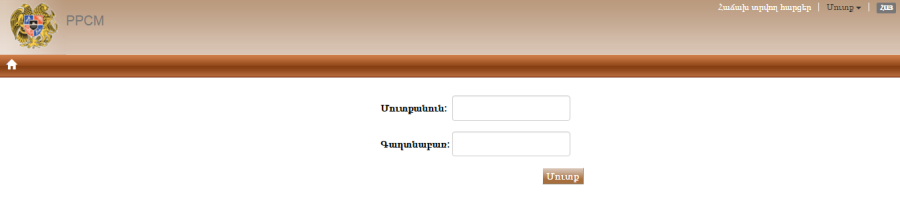 Նկար 1: Մուտք համակարգԿարգավորումներ Գործածողի անձնական տվյալների խմբագրումՀամակարգի յուրաքանչյուր գործածող կարող է փոխել իր անձնական տվյալները՝ անունը, ազգանունը, էլ. փոստը, հեռախոսը/բջջ. հեռախոսը, սակայն չի կարող փոխել իր մուտքանունը կամ դերը: Գործածողի անձնական տվյալները խմբագրելու համար անհրաժեշտ է.Սեղմել միջերեսի վերևի աջ անկյունում գտնվող գործածողի մուտքանունի կողքի բացվող ցուցակի վրա:Սեղմել Կարգավորումներ հրահանգը (տե՛ս Նկար 2. Կարգավորումներ):Խմբագրել տվյալները (տե՛ս Նկար 3. Գործածողի պրոֆիլ):Սեղմել Պահպանել կոճակը: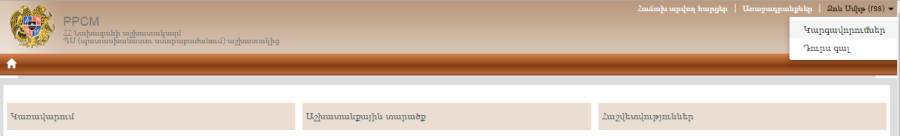 Նկար 2: Կարգավորումներ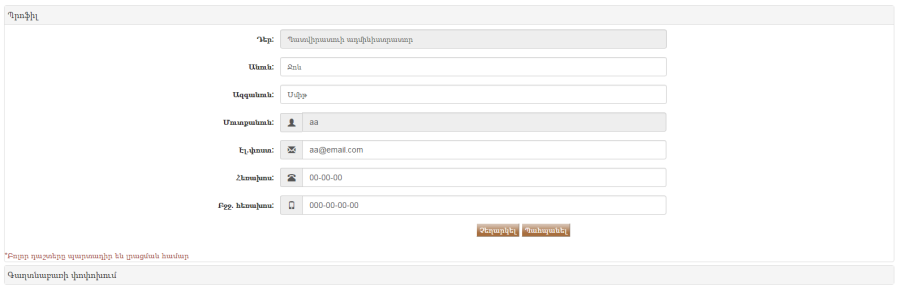 Նկար 3: Գործածողի պրոֆիլԳաղտնաբառի փոփոխումՀամակարգի յուրաքանչյուր գործածող կարող է փոխել համակարգ մուտք գործելու իր գաղտնաբառը: Գաղտնաբառը փոխելու համար անհրաժեշտ է.Սեղմել միջերեսի վերևի աջ անկյունում գտնվող գործածողի մուտքանունի վրա:Բացվող ցուցակից սեղմել Կարգավորումներ հրահանգը:Անցնել Գաղտնաբառի փոփոխում միջերես (տե՛ս Նկար 3. Գործածողի պրոֆիլ):Մուտքագրել ընթացիկ գաղտնաբառը և կրկնակի անգամ նոր գաղտնաբառը (տե՛ս Նկար 4. Գաղտնաբառի փոփոխում):Սեղմել Պահպանել կոճակը:Ուշադրություն՝ սխալ ընթացիկ գաղտնաբառը կամ կրկնակի անգամ նորը սխալ մուտքագրելու դեպքում, համակարգը կցուցադրի հետևյալ ուղերձը. «Գաղտնաբառը սխալ է»: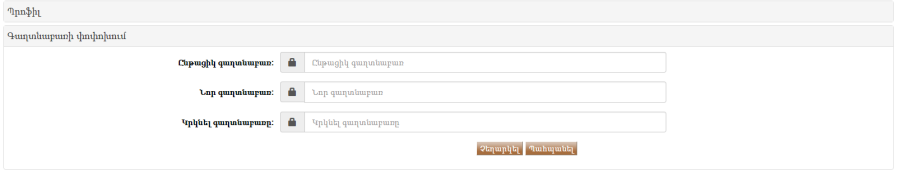 Նկար 4: Գաղտնաբառի փոփոխումՀամակարգի լեզվի փոփոխումՀամակարգի յուրաքանչյուր գործածող կարող է փոխել համակարգի լեզուն իր նախընտրածով: Համակարգի լեզուն փոխելու համար անհրաժեշտ է.Մինչ համակարգ մուտք գործելը՝ սեղմել միջերեսի վերևի աջ անկյունում գտնվող լեզվի պատկերանշանի վրա:Բացվող ցուցակից ընտրել և սեղմել նախընտրած լեզվի պատկերանշանի վրա (տե՛ս Նկար 5. Համակարգի լեզվի փոփոխում):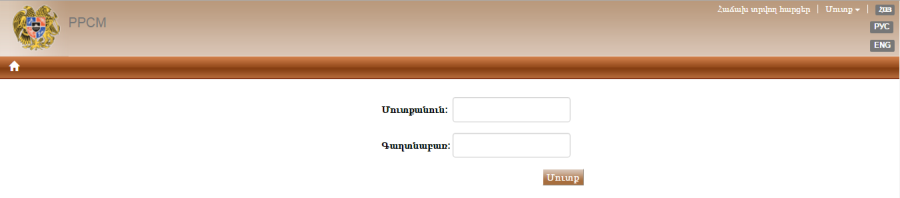 Նկար 5: Համակարգի լեզվի փոփոխումԵլք համակարգիցՀամակարգից դուրս գալու համար անհրաժեշտ է.Սեղմել միջերեսի վերևի աջ անկյունում գտնվող գործածողի մուտքանունի վրա:Բացվող ցուցակից սեղմել Դուրս գալ հրամանը (տե՛ս Նկար 6. Ելք համակարգից):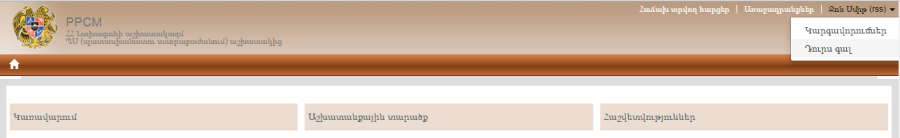 Նկար 6: Ելք համակարգից2. Համակարգի գործածողները և նրանց լիազորություններըԻրականացվում է ՀՀ ՖՆ-ի կողմից:Համակարգի ադմինիստրատոր (ՀԱ)ԳՊՊԿ համակարգը կառավարվում է ՀԱ-ի կողմից, ով իրավասու է՝գրանցել պատվիրատուի ադմինիստրատորին (ՊԱ),գրանցել ՖՆ ԳԳՀԲ վերջնական հաստատողին,գրանցել մշտադիտարկողին,գրանցել կենտրոնացված գնումների համակարգողին,դիտել և խմբագրել համակարգի գործածողների տվյալները (դերը և մուտքանունը),փոխել գործածողների կարգավիճակը,փոխել գործածողների գաղտնաբառը: Պատվիրատուի ադմինիստրատորի (ՊԱ) գրանցումԻրականացվում է ՀՀ ՖՆ-ի կողմից:
Պատվիրատուների սպառիչ ցանկը ներածվում է ՀՀ Ֆինանասների նախարարությունում «ԼՍՈՖԹ» ընկերության կողմից տեղադրված համակարգից: ՊԱ-ին գրանցում է համակարգի ադմինիստրատորը, իսկ ՊԱ-ն իր հերթին գրանցում է գործածողներ՝ գնումների պլանավորման և պայմանագրերի կառավարման հետ առնչվող գործառույթների համար: ՊԱ-ի գրանցման համար անհրաժեշտ է՝Պատվիրատուին առաքել շրջաբերական՝ նախնական գրանցման համար (պատվիրատուներից ստացված տեղեկույթներն օգտագործվելու են հետագա քայլերում):Մուտք գործել համակարգ իբրև ՀԱ (տե՛ս Նկար 1. Մուտք համակարգ):Սեղմել Գործածողների կառավարում հրահանգը և անցնել գործածողների կառավարման միջերես (տե՛ս Նկար 7. Գործածողների կառավարոիմ):Սեղմել Ավելացնել կոճակը և անցնել գործածող ավելացնելու միջերես (տե՛ս Նկար 8. Ավելացնել գործածող):Սեղմել Դեր դաշտի վրա և բացվող ցուցակից ընտրել Պատվիրատուի ադմինիստրատոր դերը:Մուտքագրել գործածողի անունը և ազգանունը:Մուտքագրել գործածողի տվյալները՝ մուտքանունը, էլ. փոստը, հեռախոսը, բջջ. հեռախոսը, և պատվիրատուի անվանումը համապատասխան դաշտերում:Սեղմել Պահպանել կոճակը, որից հետո համակարգը պատվիրատուին ուղարկում է հաղորդագրություն էլ. փոստով` մուտքագրման եզակի հղումով: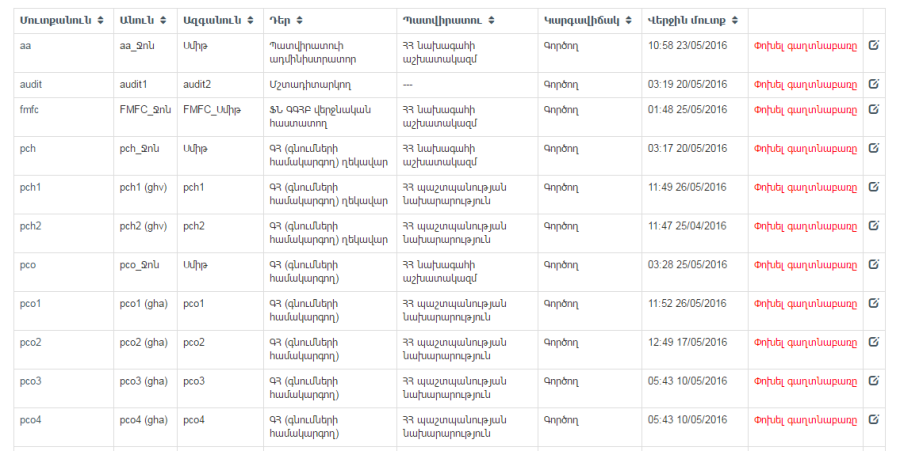 Նկար 7: Գործածողների կառավարում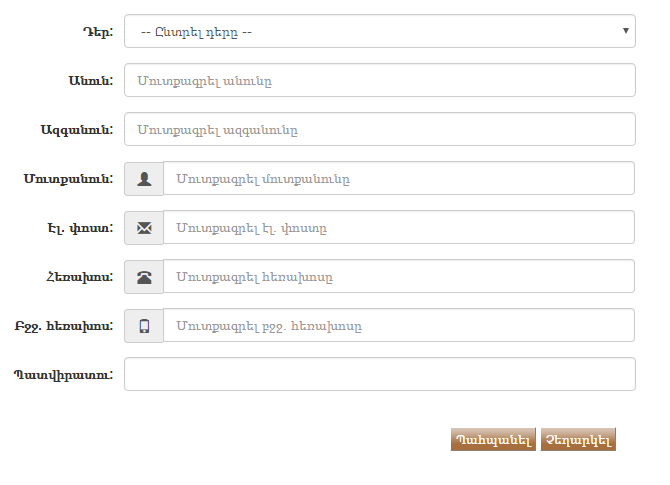 Նկար 8: Ավելացնել գործածող Ֆինանսների նախարարության գնման գործարքների հաշվառման բաժնի (ՖՆ ԳԳՀԲ) վերջնական հաստատողի գրանցումԳնումների պլանի վերահսկման և պայմանագրերի հաշվառման գործառույթների համար համակարգը նախատեսում է ՖՆ ԳԳՀԲ երկու գործածող՝ նախնական և վերջնական հաստատողների լիազորություններով: ՖՆ ԳԳՀԲ վերջնական հաստատողը գրանցվում են ՀԱ-ի կողմից, այնուհետև նա՝ իր հերթին գրանցում են ՖՆ ԳԳՀԲ նախնական հաստատողին: ՖՆ ԳԳՀԲ վերջնական հաստատողի գրանցման համար անհրաժեշտ է՝Ֆինանսների նախարարության գործածողներին առաքել շրջաբերական՝ նախնական գրանցման համար (ստացված տեղեկույթներն օգտագործվելու են հետագա քայլերում):Մուտք գործել համակարգ իբրև ՀԱ (տե՛ս Նկար 1. Մուտք համակարգ):Սեղմել Գործածողների կառավարում հրահանգը և անցնել գործածողների կառավարման միջերես (տե՛ս Նկար 7. Գործածողների կառավարում):Սեղմել Ավելացնել կոճակը և անցնել գործածող ավելացնելու միջերես (տե՛ս Նկար 8. Ավելացնել գործածող):Սեղմել Դեր դաշտի վրա և բացվող ցուցակից ընտրել ՖՆ ԳԳՀԲ վերջնական հաստատող դերը:Մուտքագրել գործածողի անունը և ազգանունը:Մուտքագրել գործածողի տվյալները՝ մուտքանունը, էլ. փոստը, հեռախոսը, բջջ. հեռախոսը, և պատվիրատուի անվանումը համապատասխան դաշտերում:Սեղմել Պահպանել կոճակը, որից հետո համակարգը ՖՆ ԳԳՀԲ գործածողին ուղարկում է հաղորդագրություն էլ. փոստով` մուտքագրման եզակի հղումով:Գործածողների տվյալների դիտում և խմբագրումԻրականացվում է ՀՀ ՖՆ-ի կողմից:
Համակարգի բոլոր գործածողների տվյալները նաև կարող են խմբագրվել ՀԱ-ի կողմից: Գործածողների տվյալները դիտելու և խմբագրելու համար անհրաժեշտ է՝Մուտք գործել համակարգ իբրև ՀԱ (տե՛ս Նկար 1. Մուտք համակարգ):Սեղմել Գործածողների կառավարում հրահանգը և անցնել գործածողների կառավարման միջերես (տե՛ս Նկար 7. Գործածողներ):Սեղմել կոնկրետ գործածողի մուտքանունի վրա և անցնել տվյալ գործածողի պրոֆիլ (տե՛ս Նկար 9. Գործածողի տվյալների դիտում): Խմբգարելու դեպքում սեղմել Խմբագրել կոճակը և անցնել գործածողի տվյալները խմագրելու միջերես (տե՛ս Նկար 10. Գործածողի տվյալների խմբագրում):Գործածողների կառավարման միջերեսից սեղմել կոնկրետ գործածողի Խմբագրել(  ) հրահանգը և անցնել գործածողի տվյալները խմագրելու միջերես (տե՛ս Նկար 10. Գործածողի տվյալների խմբագրում):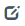 Կատարել անհրաժեշտ փոփոխությունները:Սեղմել Պահպանել կոճակը: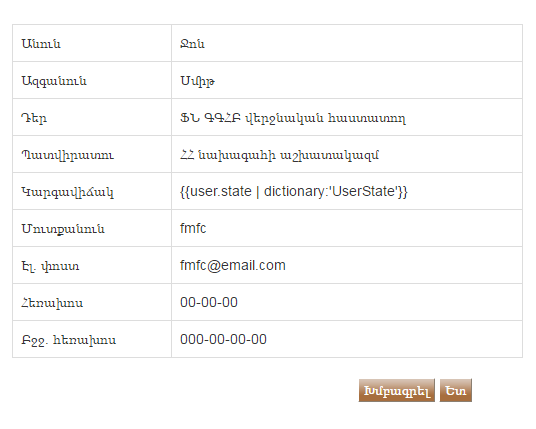 Նկար 9: Գործածողի տվյալների դիտում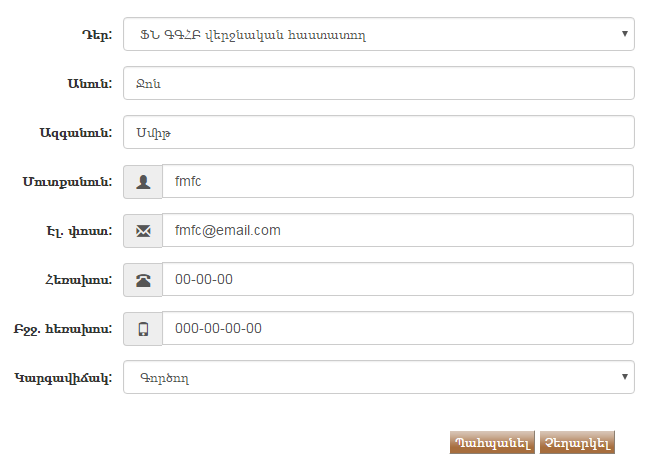 Նկար 10: Գործածողի տվյալների խմբագրում Գործածողների կարգավիճակի կառավարումԳործածողների կարգավիճակը լինում է երկու տեսակի՝ գործող և ապաակտիվացված և կառավարվում է ՊԱ-ի կողմից: Գործածողի կարգավիճակը փոխելու համար անհրաժեշտ է՝Մուտք գործել համակարգ իբրև ՀԱ (տե՛ս Նկար 1. Մուտք համակարգ):Սեղմել Գործածողների կառավարում հրահանգը և անցնել գործածողների կառավարման միջերես (տե՛ս Նկար 7. Գործածողների կառավարում):Սեղմել կոնկրետ գործածողի Խմբագրել (  ) հրահանգը և անցնել գործածողի տվյալները խմագրելու միջերես (տե՛ս Նկար 10. Գործածողի տվյալների խմբագրում):Սեղմել Կարգավիճակ դաշտի վրա և բացվող ցուցակից փոխել կարգավիճակը:Սեղմել Պահպանել կոճակը:Գործածողների գաղտնաբարի փոփոխումԱյն դեպքում, երբ գործածողը մոռանում է իր գաղտնաբառը և չի կարողանում մուտք գործել համակարգ, ՀԱ հնարավորություն ունի վերականգնել այն՝ տրամադրելով նոր գաղտնաբառ: Գործածողի գաղտնաբառը փոխելու համար անհրաժեշտ է՝Մուտք գործել համակարգ իբրև ՀԱ (տե՛ս Նկար 1. Մուտք համակարգ):Սեղմել Գործածողների կառավարում հրահանգը և անցնել գործածողների կառավարման միջերես (տե՛ս Նկար 7. Գործածողների կառավարում):Սեղմել կոնկրետ գործածողի Փոխել գաղտնաբառը հրահանգը և վրադիր պատուհանում մուտքագրել նոր գաղտնաբառ:Սեղմել Պահպանել կոճակը: Գնումների պլանի (ԳՊ) վարողԳՊ վարողը ստեղծվում է ՊԱ-ի կողմից և իրավասու է կատարել գնումների պլանի փոփոխում, լրացում ինչպես նաև դիտել կատարած պլանի փոփոխությունները և խմբագրել մերժված կամ սևագիր փոփոխությունները:Գնումների պլանի փոփոխումԳնումների պլանի փոփոխումը կատարվում է ԳՊ վարողի կողմից: Գնումների պլանի փոփոխման համար անհրաժեշտ է՝Մուտք գործել համակարգ իբրև ԳՊ վարող (տե՛ս Նկար 1. Մուտք համակարգ):Սեղմել ԳՊ փոփոխման հայտեր և անցնել ԳՊ փոփոխման հայտերի միջերես (տե՛ս Նկար 11. Գնումների ընթացիկ պլան):Սեղմել Ստեղծել նոր փոփոխման հայտ հրահանգը և բացել Ստեղծել գնումների պլանի փոփոխման հայտ պատուհանը:Համապատասխան դաշտում մուտքագրել ԳՊ փոփոխման հայտի վերնագիրը և նկարագրությունը և սեղմել Հաստատել հրահանգը:Անցնել նոր ստեղծվող ԳՊ փոփոխման հայտի միջերես, սեղմել Ընտրել գնման առարկա հրահանգը և բացել Գնման առարկաներ պատուհանը:Համապատասխան դաշտերում մուտքագրել անհրաժեշտ գնման առարկայի տվյալը(ները)՝ ծրագրի անվանումը, հաշվեհամարը, գնման ընթացակարգը, տնտեսագիտական դասակարգման հոդվածը:Գնման առարկան գտնելու դեպքում Ընտրել սյունակում նշել այն (  ), սեղմել Ընտրել կոճակը և անցնել գնումների պլանի փոփոխման միջերես (տե՛ս Նկար 12. ԳՊ փոփոխման հայտ):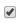 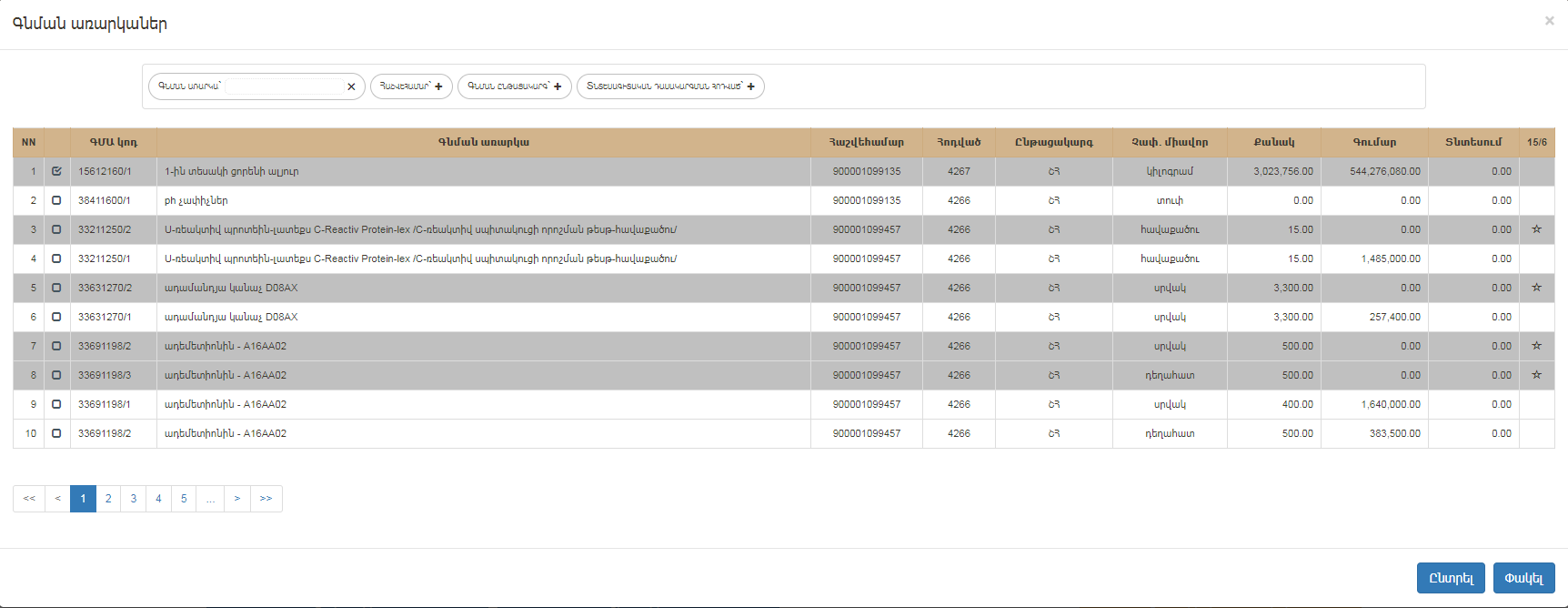 Նկար 11: Գնումների ընթացիկ պլան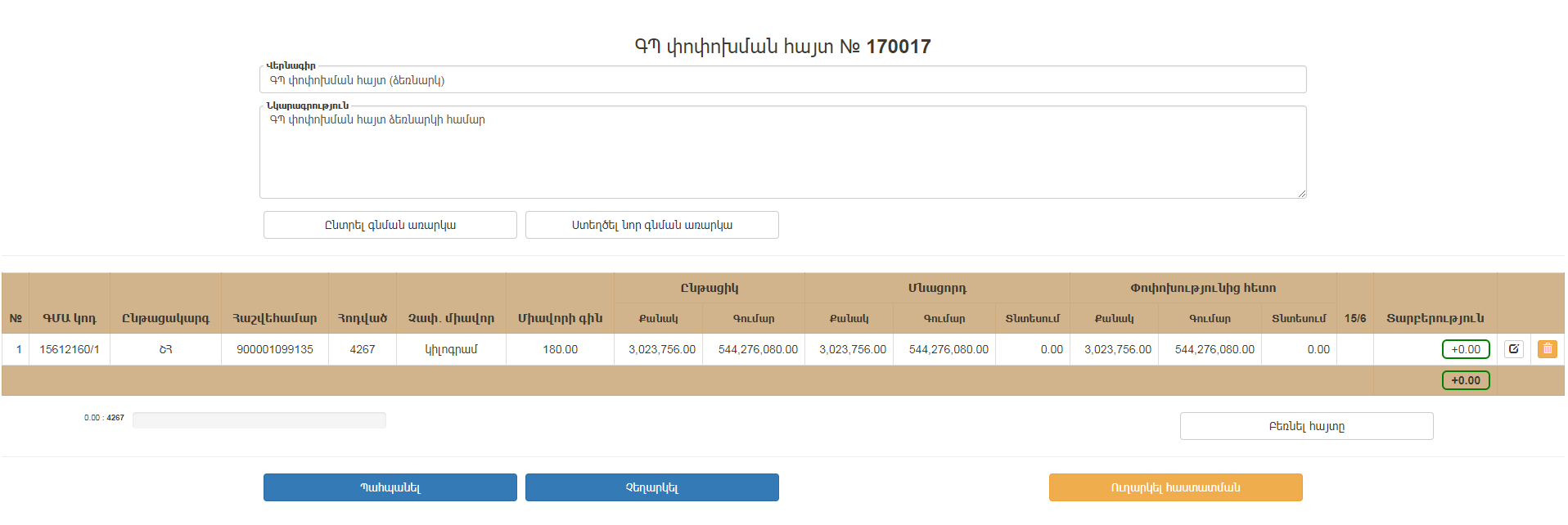 Նկար 12: ԳՊ փոփոխման հայտՎերնագիր դաշտում խմբագրել փոփոխման հայտի վերնագիրը, Նկարագրություն դաշտում՝ փոփոխության նկարագրությունը:Անհրաժեշտության դեպքում փոփոխել ընտրված գնման առարկայի քանակը՝ օրինակ սեղմել() կոճակը և բացել Փոփոխում պատուհանը (տե՛ս Նկար 13. Փոփոխում)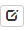 Քանակ(փոփոխություն) դաշտերում փոխել քանակը՝ մուտքագրելով նոր տվյալները: Համակարգը ինքնաշխատ կհաշվարկի ծախսվող գումարը և մնացորդը:Սեղմել Պահպանել կոճակը և պահպանել փոփոխությունը:Անհրաժեշտության դեպքում հնարավոր է նաև տվյալ փոփոխման հայտում ավելացնել նոր գնման առարկա (տես՝ 14. Նոր գնման առարկա բաժինը):Սեղմել Պահպանել հրահանգը և պահպանել փոփոխման հայտը սևագիր կարգավիճակով, որը հետագայում հնարավոր է խմբագրվել:Սեղմել Չեղարկել հրահանգը և չեղյալ համարել բոլոր փոփոխությունները:Սեղմել Հաստատել կոճակը, որի արդյունքում հայտը կուղարկվի հետագա հաստատման ԳՊ հաստատողին:Տվյալ փոփոխությունը հաշվետվության տեսքով բեռնելու համար սեղմել Բեռնել հայտը կոճակը: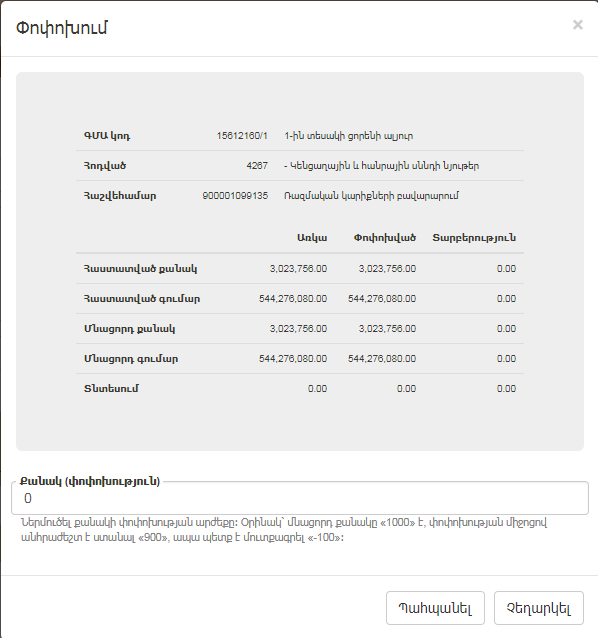 Նկար 13: ՓոփոխումՍտեղծել նոր գնման առարկաՆոր գնման առարկայի ստեղծումը կատարվում է Գնումների պլանավորման գործառույթների մասով վարողի կողմից: Նոր գնման առարկայի ստեղծման համար անհրաժեշտ է՝Մուտք գործել համակարգ իբրև ԳՊ վարող (տե՛ս Նկար 1. Մուտք համակարգ):Սեղմել ԳՊ փոփոխման հայտեր և անցնել ԳՊ փոփոխման հայտերի միջերես (տե՛ս Նկար 11. Գնումների ընթացիկ պլան):Սեղմել Ստեղծել նոր փոփոխման հայտ հրահանգը և բացել Ստեղծել գնումների պլանի փոփոխման հայտ պատուհանը:Համապատասխան դաշտում մուտքագրել ԳՊ փոփոխման հայտի վերնագիրը և նկարագրությունը և սեղմել Հաստատել հրահանգը:Անցնել նոր ստեղծվող ԳՊ փոփոխման հայտի միջերես, սեղմել Ստեղծել նոր գնման առարկա հրահանգը և բացել Նոր գնման առարկա պատուհանը:Բացված պատուհանում մուտքագրել նոր ապրանքի ԳՄԱ կոդը, գնման ընթացակարգը, տնտեսագիտական դասակարգման հոդվածը, հաշվեհամարը, (տե՛ս Նկար 14. Նոր գնման առարկա): Կախված ԳՄԱ կոդ դաշտում նշված արժեքից՝ պատուհանում ավելանում են նաև Չափման միավոր (չափման միավորը դրամ ընտրելու դեմքում լրացնել Գումար դաշտը, իսկ մնացած դեպքերում՝ Քանակ և Միավորի գին դաշտերը), Քանակ և Միավորի գին դաշտերը:Սեղմել Պահպանել կոճակը, և մնալ Նոր գնման առարկա պատուհանում:Սեղմել Պահպանել և փակել կոճակը և անցնել ԳՊ փոփոխման հայտի խմբագրման միջերես:Ցանկության դեպքում ավելացված ԳՄԱ տողը կարելի է ջնջել՝ սեղմելով ջնջելու (  ) պատկերանշանը: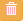 Սեղմել Պահպանել հրահանգը և պահպանել փոփոխման հայտը սևագիր կարգավիճակով, որը հետագայում հնարավոր է խմբագրվել:Սեղմել Չեղարկել հրահանգը և չեղյալ համարել բոլոր փոփոխությունները:Սեղմել Հաստատել կոճակը, որի արդյունքում հայտը կուղարկվի հետագա հաստատման ԳՊ հաստատողին:Տվյալ փոփոխությունը հաշվետվության տեսքով բեռնելու համար սեղմել Բեռնել հայտը կոճակը: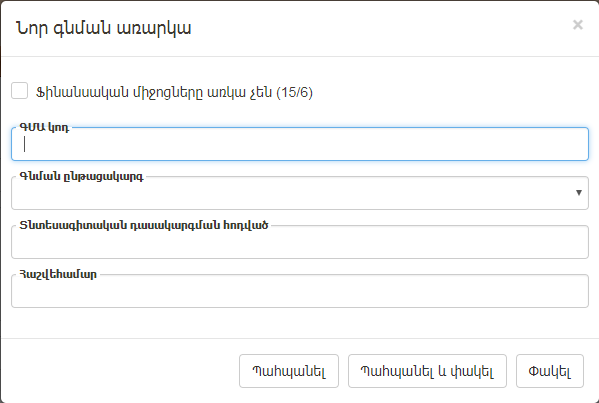 Նկար 14: Նոր գնման առարկա*Ծանուցում: Եթե գնման առարկան նախատեսվում է ձեռք բերել ‹‹Գնումների մասին›› ՀՀ օրենքի 15-րդ հոդվածի 6-րդ մասով, ապա անհրաժեշտ է նշել ‹‹15.6›› կոճակը, այս դեպքում հաշվեհամարի լրացումը պարտադիր չէ:ԳՊ փոփոխման հայտերԳնումների պլանի փոփոխությունները դիտելու և/կամ սևագիր կամ մերժված փոփոխությունները խմբագրելու համար անհրաժեշտ է՝Մուտք գործել համակարգ իբրև ԳՊ վարող (տե՛ս Նկար 1. Մուտք համակարգ):Սեղմել ԳՊ փոփոխման հայտեր և անցնել պլանի փոփոխությունների միջերես (տե՛ս Նկար 15. Պլանի փոփոխություններ):Տարի դաշտից ընտրել փոփոխման հայտի տարին, Վերնագիր/Հերթական Համար դաշտում լրացնել ԳՊ փոփոխության անվանումը կամ հերթական համարը, սեղմել Կարգավիճակ դաշտի վրա և բացվող ցուցակից ընտրել անհրաժեշտ կարգավիճակը և/կամ սեղմել Դիտարկման փուլ դաշտի վրա և բացվող ցուցակից ընտրել հայտի անհրաժեշտ փուլը:Սեղմել անհրաժեշտ փոփոխության խմբագրել՝ () կոճակը և անցնել տվյալ փոփոխության միջերես:Տվյալ փոփոխությունը հաշվետվության տեսքով բեռնելու համար սեղմել Բեռնել հայտը կոճակը:Եթե փոփոխությունն ունի սևագիր կամ մերժված կարգավիճակ, անհրաժեշտության դեպքում խմբագրել այն և սեղմել Պահպանել կոճակը:Սեղմել Ուղարկել հաստատման կոճակը, որի արդյունքում հայտը կուղարկվի հետագա հաստատման ԳՊ հաստատողին: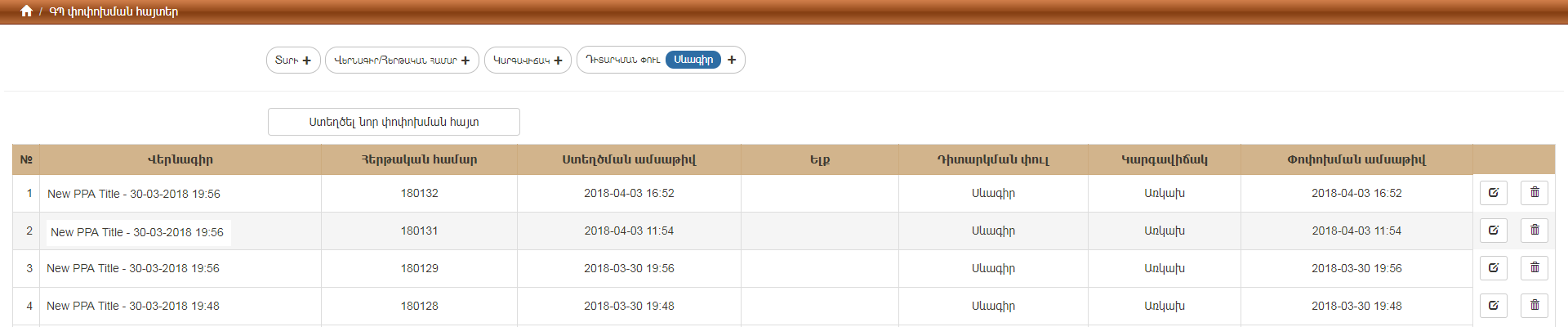 Նկար 15: Պլանի փոփոխություններԳնումների պլանի (ԳՊ) հաստատողԳՊ հաստատողը ստեղծվում է ՊԱ-ի կողմից և իրավասու է վերանայել և հաստատել/մերժել գնումների պլանի փոփոխությունները/լրացումները:Գնումների պլանի փոփոխուման հայտի հաստատում/մերժում (ԳՊ հաստատող)Գնումների պլանի ցանկացած փոփոխման հայտ վերանայվում և հաստատվում է Գնումների պլանավորման գործառույթների մասով հաստատողի կողմից և ուղարկվում է հետագա հաստատման ՊԱ-ին: Գնումների պլանի փոփոխությունները հաստատելու համար անհրաժեշտ է՝Մուտք գործել համակարգ իբրև ԳՊ հաստատող (տե՛ս Նկար 1. Մուտք համակարգ):Անցնել Առաջադրանքներ միջերես՝ սեղմելով առկա առաջադրանքների ծանուցման տողի վրա (  ) կամ աշխատանքային տարածքից ընտրել և սեղմել Առաջադրանքներ կամ էլ սեղմել ԳՊ փոփոխման հայտի հաստատում հրահանգը: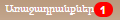 Առաջադրանքներ միջերեսից սեղմել ԳՊ փոփոխման հայտի հաստատում տողը և անցնել փոփոխված գնումների պլանի էջ:Անհրաժեշտության դեպքում փոփոխությունները ըստ անվան, համարի, կարգավիճակի,դիտարկման փուլի որելու համար լրացնել համապատասխան դաշտերը (տե՛ս Նկար 16. ԳՊ փոփոխման հայտեր):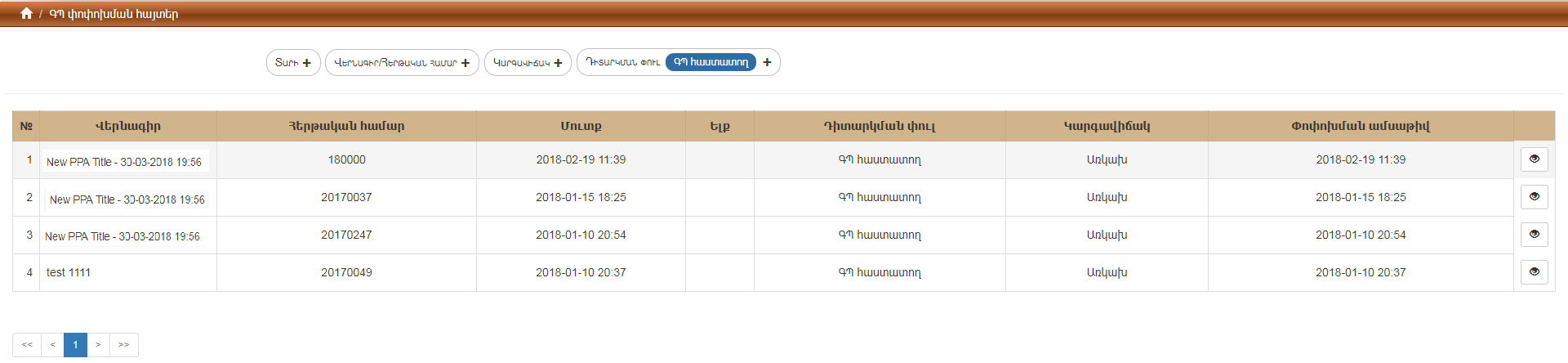 Նկար 16: ԳՊ փոփոխման հայտերՍեղմել անհրաժեշտ փոփոխության տողի վրա () հրահանգը և անցնել տվյալ փոփոխության էջ: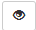 Անհրաժեշտ փոփոխության որոնումը հնարավոր է կատարել.ըստ տարեթվիըստ փոփոխության վերնագրի/հերթական համարիըստ փոփոխության կարգավիճակի՝ սեղմելով Կարգավիճակ դաշտի վրա և բացվող ցուցակից ընտրելով կարգավիճակը,ըստ դիտարկման փուլի՝ սեղմելով Դիտարկման փուլ դաշտի վրա և բացվող ցուցակից ընտրել դիտարկման փուլը2. Ծանոթանալ գնումների պլանի փոփոխության/լրացման մանրամասներին այնուհետևՍեղմել Հաստատել կոճակը, որի արդյունքում հայտը կուղարկվի հետագա հաստատման ՊԱ-ին (տե՛ս Նկար 17. ԳՊ փոփոխման հայտի հաստատում/մերժում(ԳՊ հաստատող))Սեղմել Մերժել կոճակը, որի արդյունքում հայտը հետ է ուղարկվում ԳՊ վարողին՝ կատարելու անհրաժեշտ փոփոխությունները (տե՛ս Նկար 17. ԳՊ փոփոխման հայտի հաստատում/մերժում (ԳՊ հաստատող)):3. ԳՊ փոփոխությունները/լրացումները հաշվետվության տեսքով բեռնելու համար անհրաժեշտ է սեղմել Բեռնել հայտը կոճակը: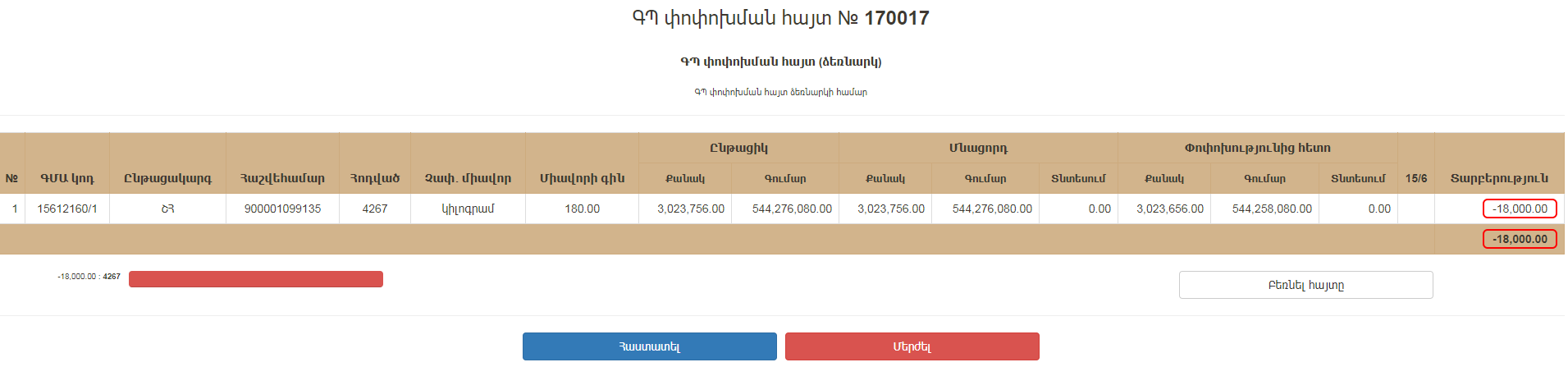 Նկար 17: ԳՊ փոփոխման հայտի հաստատում/մերժում (ԳՊ հաստատող)Գնումների համակարգող (ԳՀ) ղեկավարԳՀ ղեկավարը ստեղծվում է ՊԱ-ի կողմից և իրավասու է՝սահմանել ԳՀ,հաստատել/մերժել գնումների պլանի աշխատակարգային տվյալները,հաստատել/մերժել մրցույթների հաշվետվությունները,հաստատել/մերժել ԳՀ-ի կողմից ստեղծած պայմանագրերը/կից համաձայնագրերը: Գնումների համակարգողի (ԳՀ) սահմանումԳՀ-ը սահմանվում է ԳՀ ղեկավարի կողմից: ԳՀ սահմանելու համար անհրաժեշտ է՝Մուտք գործել համակարգ իբրև ԳՀ ղեկավար (տե՛ս Նկար 1. Մուտք համակարգ):Անցնել Առաջադրանքներ միջերես՝ սեղմելով առկա առաջադրանքների ծանուցման տողի վրա (  ) հրահանգը կամ Աշխատանքային տարածքից ընտրել և սեղմել Առաջադրանքներ կամ ԳՊ աշխատակարգային տվյալների կառավարում հրահանգը:Առաջադրանքներ միջերեսից սեղմել Սահմանել ԳՀ աշխատակից տողը և անցնել ԳՀ աշխատակցի սահմանման էջ (տե՛ս Նկար 18. ԳՀ-ի սահմանում)Կատարել առարկայի որոնում ըստ ծրագրի, հոդվածի կամ գնման առարկայի՝ մուտքագրելով տվյալները համապատասխան դաշտերում:Գնման առարկան գտնելու դեպքում Ընտրել սյունակում նշել այն (  ) և ԳՀ աշխատակից դաշտից ընտրել համապատասխան գործածողին: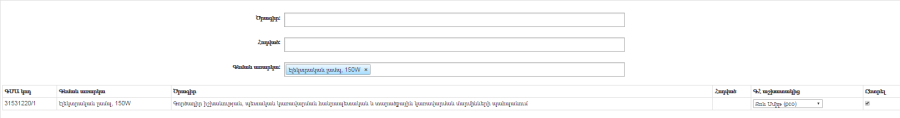 Նկար 18: ԳՀ-ի սահմանումԳնումների պլանի աշխատակարգային տվյալների հաստատում/մերժում (ԳՀ ղեկավար)Գնումների պլանի աշխատակարգային տվյալները հաստատվում և մերժվում են ԳՀ ղեկավարի կողմից և ուղարկվում է հետագա հաստատման ՊԱ-ին: Գնումների պլանի աշխատակարգային տվյալները հաստատելու/մերժելու համար անհրաժեշտ է՝Մուտք գործել համակարգ իբրև ԳՀ ղեկավար (տե՛ս Նկար 1. Մուտք համակարգ):Անցնել Առաջադրանքներ միջերես՝ սեղմելով առկա առաջադրանքների ծանուցման տողի վրա (  ) հրահանգը կամ Աշխատանքային տարածքից ընտրել և սեղմել Առաջադրանքներ հրահանգը:Առաջադրանքներ միջերեսից սեղմել Հաստատել կամ մերժել աշխատակարգային տվյալները տողը և անցնել գնումների պլանի աշխատակարգային տվյալների էջ:Կատարել որոնում ըստ կարգավիճակի՝ ընտրելով Ընթացքում տարբերակը (տե՛ս Նկար 19. Աշխատակարգային տվյալների մերժում/հաստատում (ԳՀ ղեկավար)):Ծանոթանալ աշխատակարգային տվյալներին, այնուհետևհաստատման դեպքում՝ Ընտրել բացվող ցուցակից սեղմել Հաստատել, որի արդյունքում աշխատակարգային տվյալները կուղարկվեն հետագա հաստատման ՊԱ-ինմերժման դեպքում՝ Ընտրել բացվող ցուցակից սեղմել Մերժել, որի արդյունքում, որի արդյունքում աշխատակարգային տվյալների հետ են ուղարկվում ԳՀ աշխատակցին՝ խմբագրելու նպատակով: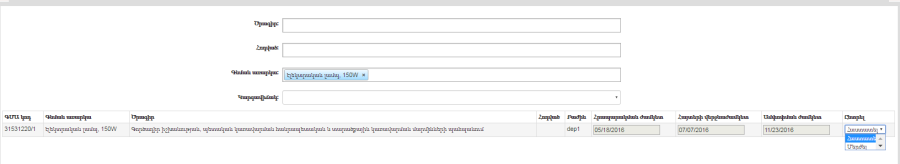 Նկար 19: Աշխատակարգային տվյալների մերժում/հաստատում (ԳՀ ղեկավար)Մրցույթների հաշվետվությունների հաստատում/մերժում (ԳՀ ղեկավար)Ստեղծված մրցույթների հաշվետվությունները հաստատվում և մերժվում են ԳՀ ղեկավարի կողմից և ուղարկվում է հետագա հաստատման ՊԱ-ին: Մրցույթների հաշվետվությունները հաստատելու/մերժելու համար անհրաժեշտ է՝Մուտք գործել համակարգ իբրև ԳՀ ղեկավար (տե՛ս Նկար 1. Մուտք համակարգ):Անցնել Առաջադրանքներ միջերես՝ սեղմելով առկա առաջադրանքների ծանուցման տողի վրա ( ) հրահանգը կամ Աշխատանքային տարածքից ընտրել և սեղմել Առաջադրանքներ կամ Մրցույթներ հրահանգը:Առաջադրանքներ միջերեսից սեղմել Հաշվետվության հաստատում տողը և անցնել մրցույթի հաշվետվության էջ:Ընտրել անհրաժեշտ մրցույթը և սեղմել Հաշվետվություն կոճակը:Ծանոթանալ մրցույթի տվյալներին, այնուհետև անցնել Պատմություն էջ.հաստատման դեպքում՝ կատարել համապատասխան նշում Նշումներ դաշտում և սեղմել Հաստատել կոճակը, որի արդյունքում պայմանագիրը կուղարկվի հետագա հաստատման ՊԱ-ինմերժման դեպքում՝ նշել մերժման պատճառը Նշումներ դաշտում և սեղմել Մերժել կոճակը, որի արդյունքում պայմանագիրը հետ է ուղարկվում ԳՊ վարողին՝ կատարելու անհրաժեշտ փոփոխությունները:Պայմանագրի և կից համաձայնագրի հաստատում/մերժում (ԳՀ ղեկավար)Ցանկացած կազմված պայմանագիր և կից համաձայնագիր հաստատվում կամ մերժվում է ԳՀ ղեկավարի կողմից: Պայմանագիրը և կից համաձայնագիրը հաստատելու/մերժելու համար անհրաժեշտ է՝Մուտք գործել համակարգ իբրև ԳՀ ղեկավար (տե՛ս Նկար 1. Մուտք համակարգ):Անցնել Առաջադրանքներ միջերես՝ սեղմելով առկա առաջադրանքների ծանուցման տողի վրա (  ) հրահանգը կամ Աշխատանքային տարածքից ընտրել և սեղմել Առաջադրանքներ կամ Պայմանագրեր հրահանգը:Առաջադրանքներ միջերեսից սեղմել Պայմանագրի հաստատում և անցնել պայմանագրի էջ :Ընտրել անհրաժեշտ պայմանագիրը, ծանոթանալ պայմանագրի մանրամասների այնուհետև անցնել Հաստատում էջ (տե՛ս Նկար 20. Պայմանագրի և կից համաձայնագրի հաստատում/մերժում (ԳՀ ղեկավար)):հաստատման դեպքում՝ կատարել համապատասխան նշում Նշումներ դաշտում և սեղմել Հաստատել կոճակը, որի արդյունքում պայմանագիրը կուղարկվի հետագա հաստատման ՊԱ-ինմերժման դեպքում՝ նշել մերժման պատճառը Նշումներ դաշտում և սեղմել Մերժել կոճակը, որի արդյունքում պայմանագիրը հետ է ուղարկվում ԳՊ վարողին՝ կատարելու անհրաժեշտ փոփոխությունները: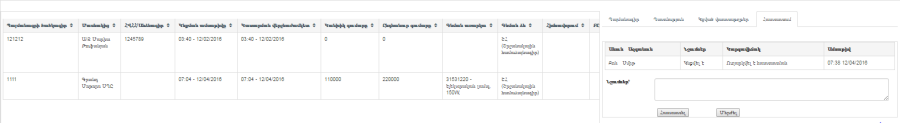 Նկար 20: Պայմանագրի և կից համաձայնագրի հաստատում/մերժում (ԳՀ ղեկավար)Գնումների համակարգող (ԳՀ)ԳՀ-ը ստեղծվում է ՊԱ-ի կողմից և իրավասու է՝կառավարել ԳՊ աշխատակարգային տվյալները,ստեղծել մրցույթ (հին/նոր),կազմել/վարել պայմանագրեր և կից համաձայնագրեր,կազմել մրցույթի հաշվետվություն:Գնումների պլանի աշխատակարգային տվյալների կառավարում (ԳՀ)Առարկայի գնման պլանի աշխատակարգային տվյալները լրացվում են ԳՀ-ի կողմից անմիջապես, երբ նա նշանակվում է ԳՀ ղեկավարի կողմից: Առարկայի գնման պլանի աշխատակարգային տվյալները լրացնելու համար անհրաժեշտ է՝Մուտք գործել համակարգ իբրև ԳՀ (տե՛ս Նկար 1. Մուտք համակարգ):Անցնել Առաջադրանքներ միջերես՝ սեղմելով առկա առաջադրանքների ծանուցման տողի վրա (  ) հրահանգը կամ Աշխատանքային տարածքից ընտրել և սեղմել Առաջադրանքներ կամ ԳՊ աշխատակարգային տվյալների կառավարում հրահանգը: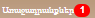 Առաջադրանքներ միջերեսից սեղմել Լրացնել ԳՊ աշխատակարգային տվյալները տողը և անցնել գնումների պլանի աշխատակարգային տվյալների էջ (տե՛ս Նկար 21. ԳՊ աշխատակարգային տվյալների լրացում (ԳՀ)):Ընտրել գնման առարկան և նշել գման գործընթացի ժամկետները, մասնավորապես՝ հրապարակման ժամկետը, հայտերի վերջնաժամկետը և ամփոփման ժամկետը: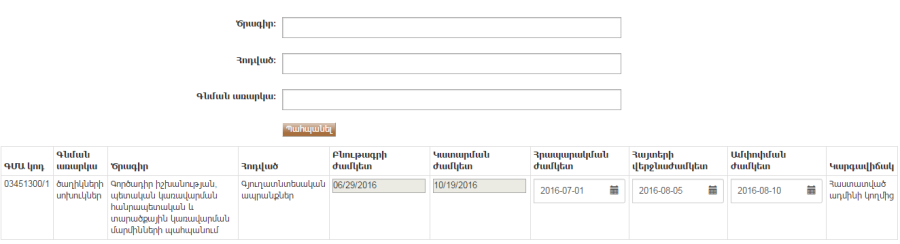 Նկար 21: ԳՊ աշխատակարգային տվյալների լրացում (ԳՀ)Մրցույթի ստեղծումԱռարկայի գնման մրցույթի ստեղծումը կատարվում է ԳՀ-ի կողմից: Առարկայի գնման մրցույթի ստեղծման համար անհրաժեշտ է՝Մուտք գործել համակարգ իբրև ԳՀ (տե՛ս Նկար 1. Մուտք համակարգ):Սեղմել Ստեղծել նոր մրցույթ կոճակը և բացել թղթային և էլեկտրոնային մրցույթների ցանկը:Համապատասխան դաշտերում մուտքագրել Ծածկագիր, Վերնագիր (Վերնագիր անգլերեն և վերնագիր ռուսերեն դաշտերը ավելանում են, եթե մրցույթը էլեկտրոնային տարբերակով է), Նկարագրություն, Հայտերի վերջնաժամկետ, Ժամ, Գնման տիպ դաշտերը: Էլեկտրոնային մրցույթի դեպքում՝ ԳՀ-ի մուտքանուն (ԱՐՄԵՊՍ) դաշտը:Չափաբաժնի անվանում դաշտում ավելացնել գնման առարկան, լրացնել Քանակ դաշը:Սեղմել () հրահանգը և դիտել ավելացված գնման առարկայի ԳՊ աշխատակարգային տվյալները: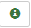 Ընտրել ավելացված գնման առարկաները, () հրահանգների միջոցով իջեցնել կամ բարձրացնել: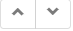 Ընտրել ավելացված գնման առարկաները, () հրահանգների միջոցով միավորել կամ բաժանել չափաբաժինները: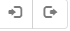 Ընտրել ավելացված գնման առարկաները, () հրահանգի միջոցով հեռացնել չափաբաժինները: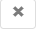 Սեղմել Պահպանել կոճակը և ստեղծել մրցույթի սևագիր տարբերակը (տե՛ս Նկար 22. ՄՀ-ի ստեղծում):Սեղմել Ստեղծել մրցույթը կոճակը, որից հետո ստեղծված մրցույթը ուղարկվում է ARMEPS համակարգ հետագա զարգացման համար (Նոր ՄՀ-ի դեպքում միայն):Ուշադրություն՝ մրցույթի բոլոր առարկանները պետք է ունենան միևնույն գնման ընթացակարգը: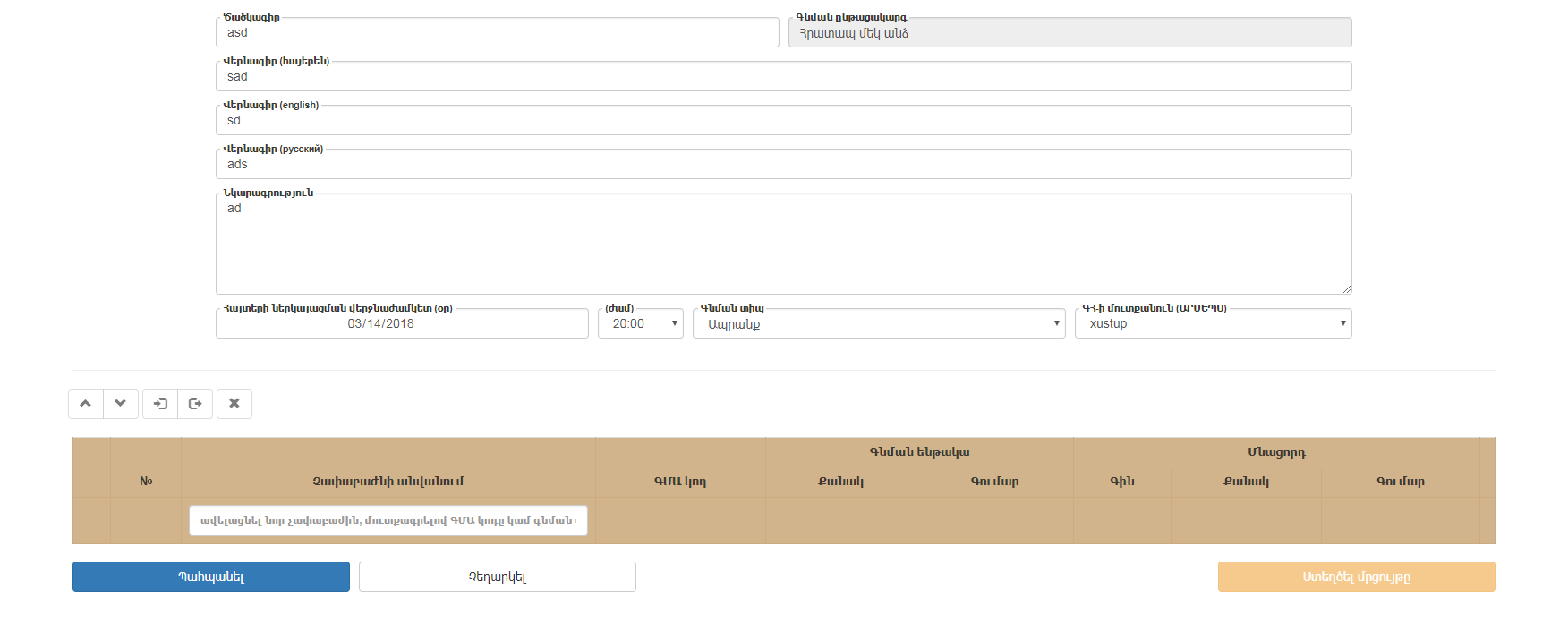 Նկար 22: ՄՀ-ի ստեղծումՊայմանագրի ստեղծումԱվարտված մրցույթի կից պայմանագիրը կազմվում է ԳՀ-ի կողից: Եթե մրցույթը կազմվել է ARMEPS համակարգում և ունի ավարտված կարգավիճակ, ապա կից պայմանագրի նախնական տարբերակը համակարգում է արդեն առկա է Պայմանագրեր միջերեսում: Մրցույթի պայմանագիր ստեղծելու համար անհրաժեշտ է կատարել հետևյալ քայլերը:Մուտք գործել համակարգ իբրև ԳՀ (տե՛ս Նկար 1. Մուտք համակարգ):Սեղմել Մրցույթներ և անցնել մրցույթների միջերես (տե՛ս Նկար 23. Մրցույթներ):Մրցույթներ միջերեսից ընտրել ավարտված մրցույթը, որի համար կնքվել է պայմանագիր թղթի վրա:ԳՀ կարող է փնտրել մրցույթը ըստ Ծածկագիր, Կարգավիճակ և Գնման ընթացակարգ:Սեղմել Դիտել կոճակը և անցնել շնորհված կարգավիճակ ունեցող մրցույթի դիտարկման միջերես:Սեղմել Խմբագրել կոճակը և խմբագրել սևագիր կարգավիճակ ունեցող մրցույթները:Սեղմել Ջնջնել կոճակը և ջնջել սևագիր կարգավիճակ ունեցող մրցույթները:Սեղմել Հաշվետվություն կոճակը և անցնել կից հաշվետվության միջերես 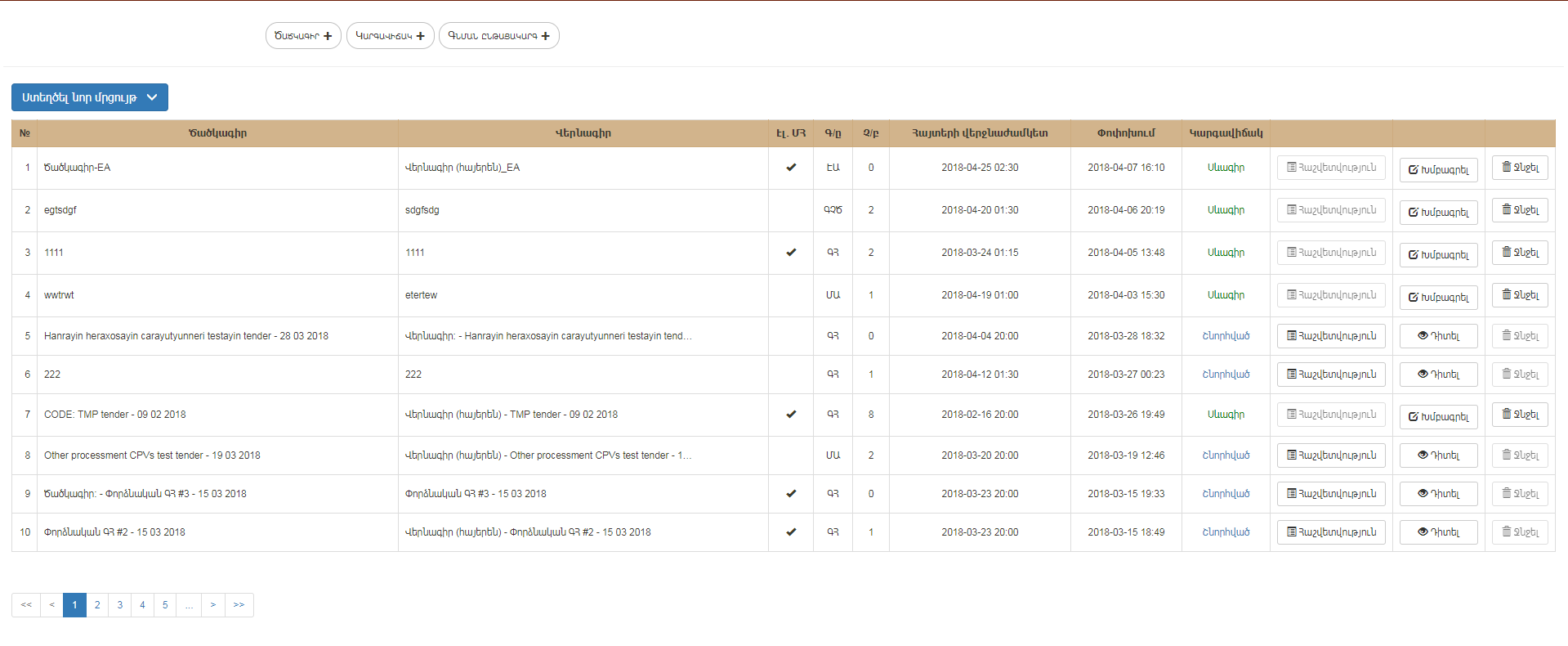 Նկար 23: ՄրցույթներՍեղմել Պայմանագրեր այնուհետև սեղմել () հրահանգը: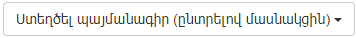 Բացված պատուհանում լրացնել պարտադիր դաշտերը, ընտրել ֆինանսավորման աղբյուրը, անհրաժեշտության դեպքում ավելացնել չափաբաժինները (ջնջել ավելացված չափաբաժինները), լրացնել չափաբաժնի միավորի գինը և քանակը:ԳՀ- ը կարող է պայմանագրին կցել ֆայլ՝ պայմանագրի պատճեն:Կազմել վճարման ժամանակացույց՝ սեղմելով Վճարման ժամանակացույց կոճակը (Տե՛ս Նկար 25. Կցել ժամանակացույց):Բացված պատուհանում անհրաժեշտության դեպքում խմբագրել մատակարարման և պլանավորված վճարումների ժամանակացույցը:Նոր ժամանակացույց ավելացնելու համար սեղմել Ավելացնել կոճակը և լրացնել համապատասխան ամսաթիվը(վերը), չափաբաժնի քանակը կամ վճարման չափը:Սեղմել Ներկայացնել հաշվառման կոճակը, այնուհետ Ետ կոճակը:Սեղմել Պահպանել և պահպանել պայմանագիրը (տե՛ս Նկար 24 Հաշվետվություն, Պայմանագիր):Պայմանագրի բարեհաջող ստեղծման դեպքում կազմված պայմանագիրը կհայտնվի մրցույթի ներքո: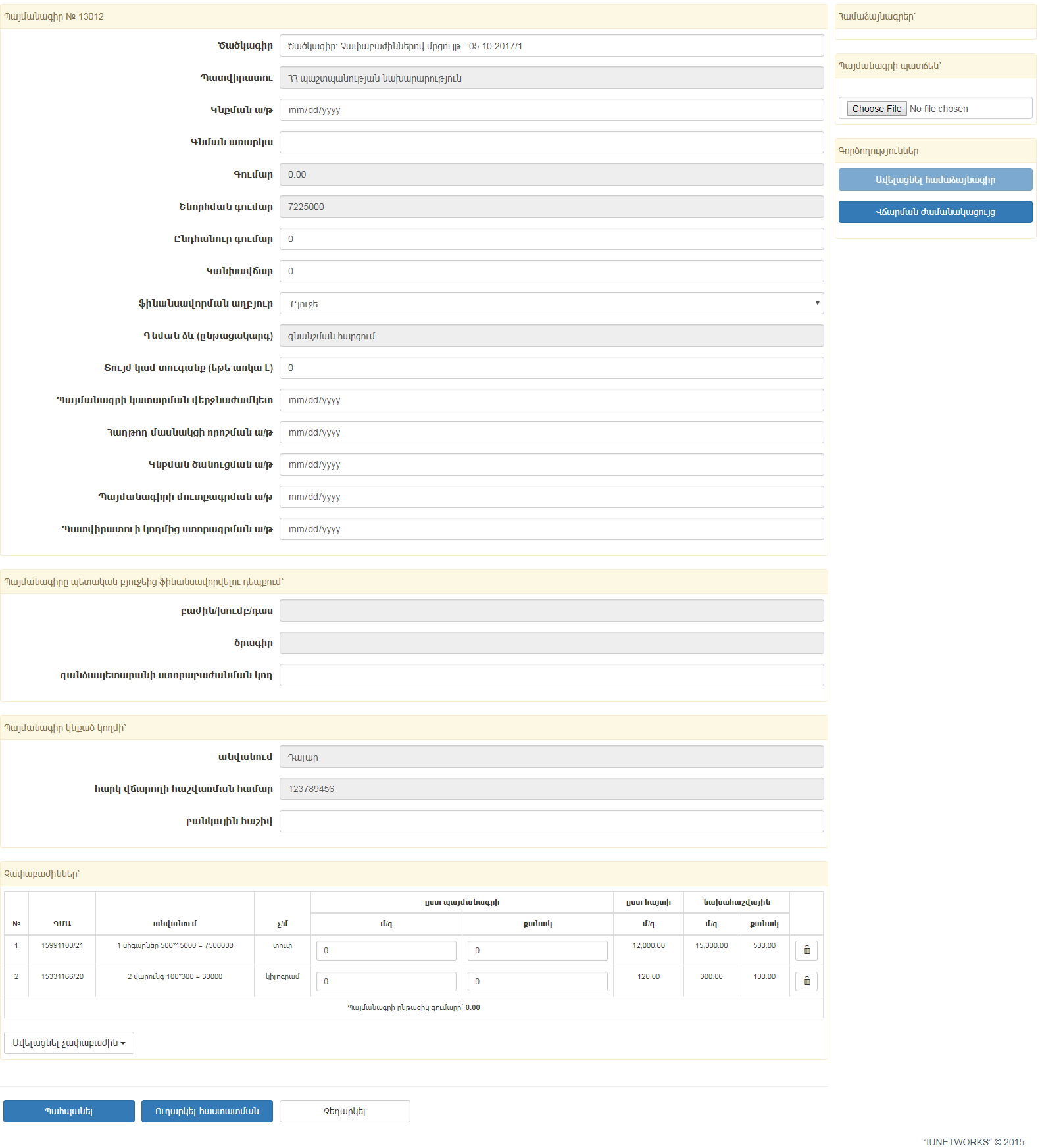 Նկար 24: Հաշվետվություն, Պայմանագիր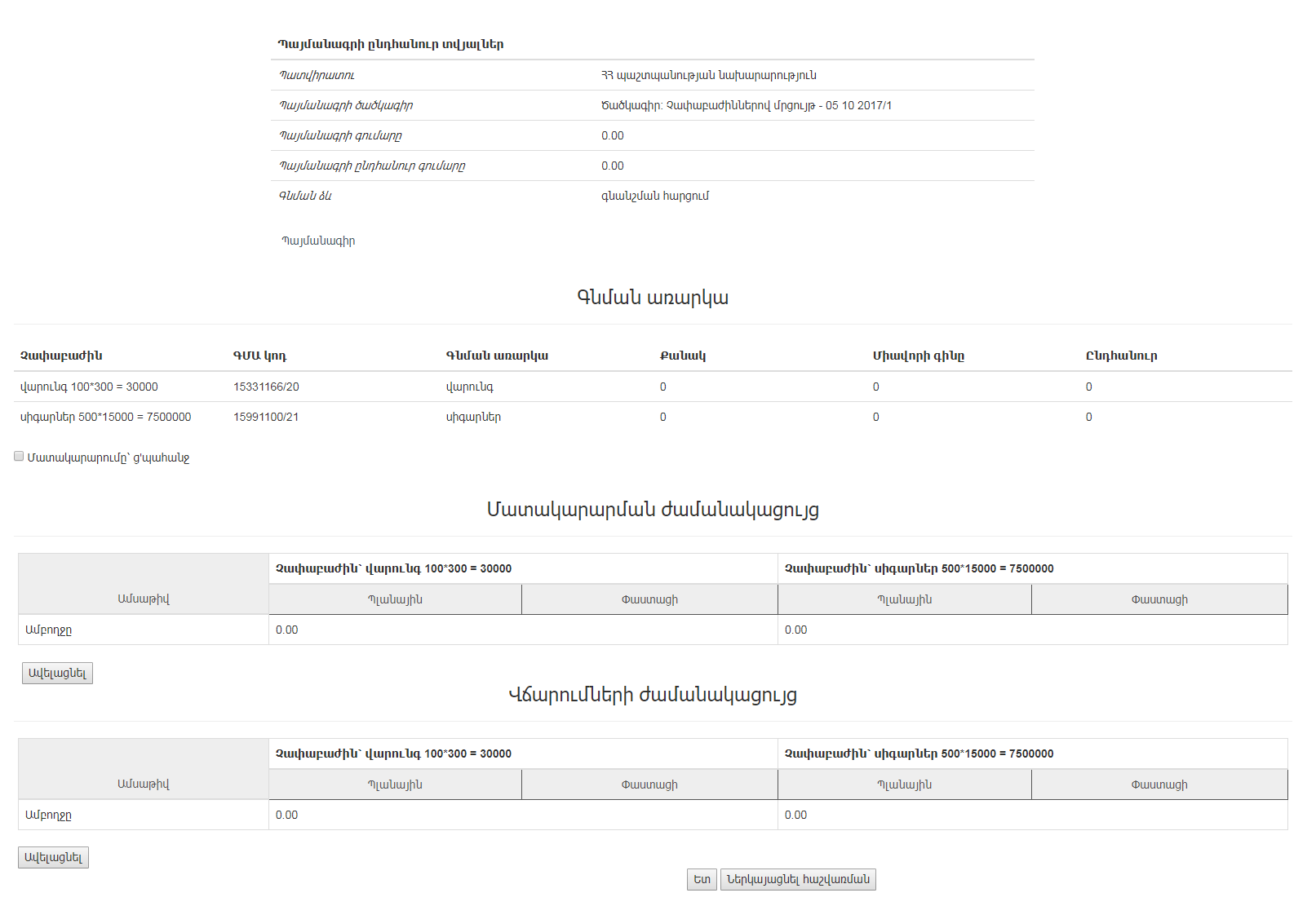 Նկար 25: Կցել ժամանակացույցԿազմված պայմանագիրը նախքան հաստատելը անհրաժեշտության դեպքում կարելի է խմբագրել՝ սեղմելով Խմբագրել (  ) հրահանգը: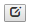 ԳՀ-ը կարող է Չեղարկել կամ Հեռացնել պայմանագիրը:Պայմանագիրը հաստատելու համար անհրաժեշտ է սեղմել Ուղարկել հաստատման կոճակը, որից հետո պայմանագիրը կուղարկվի հետագա հաստատման ԳՀ ղեկավարին:Ծանուցում: Գնման և վճարման ժամանակացույցերը լրացնելը պարտադիր է, այլապես համակարգը թույլ չի տա հաստատել պայմանագիրը: Համակարգում բոլոր դաշտերը լրացնելը պարտադիր է, իսկ այն դաշտերը, որոնք կիրառելի չեն, անհրաժեշտ է լրացնել ‹‹ - ››:Պայմանագրին կից համաձայնագրի ստեղծումՄրցույթի հաստատված պայմանագրում որևէ փոփոխություն կատարելու դեպքում պայմանագրին կից կազմվում է համաձայնագիր ԳՀ-ի կողից: Կատարված փոփոխությունների հաստատումից հետո պայմանագրին կցվում է համաձայնագիր: Պայմանագրին կից համաձայնագիր ստեղծելու համար անհրաժեշտ է կատարել հետևյալ քայլերը:Մուտք գործել համակարգ իբրև ԳՀ (տե՛ս Նկար 1. Մուտք համակարգ):Սեղմել Մրցույթներ և անցնել մրցույթների միջերես (տե՛ս Նկար 28. Մրցույթներ):Մրցույթներ միջերեսից ընտրել ավարտված մրցույթը, որի համար կնքվել է պայմանագիր թղթի վրա:Սեղմել Հաշվետվություն կոճակը և անցնել կից հաշվետվության միջերես:Սեղմել Պայմանագրեր և անցնել Պայմանագրեր միջերես:Սեղմել Ավելացնել համաձայնագիր կոճակը, կատարել անհրաժեշտ փոփոխությունները և սեղմել Պահպանել կոճակը, որից հետո ստեղծված համաձայնագիրը հայտնվում է պայմանագրի տակ: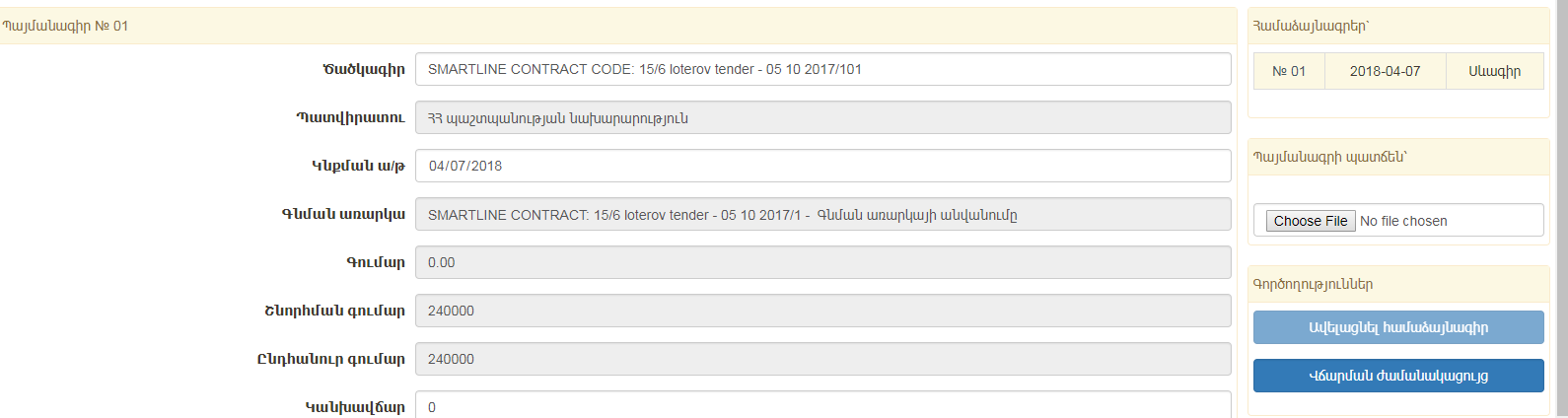 Նկար 26: Պայմանագրին կից համաձայնագիրԿազմված համաձայնագիրը նախքան հաստատելը անհրաժեշտության դեպքում կարելի է ջնջել՝ սեղմելով Ջնջել հրահանգը:Սեղմել Կցել ժամանակացույց հրահանգը և բացված պատուհանում անհրաժեշտության դեպքում խմբագրել մատակարարման և պլանավորված վճարումների ժամանակացույցը, սեղմել Ներկայացնել հաշվառման կոճակը, այնուհետ Ետ կոճակը:Պայմանագիրը հաստատելու համար անհրաժեշտ է սեղմել Հաստատել կոճակը, որից հետո համաձայնգիրը կուղարկվի հետագա հաստատման ԳՀ ղեկավարին:Մրցույթի հաշվետվության ստեղծումԱվարտված մրցույթի կից հաշվետվությունը կազմվում է ԳՀ աշխատակցի կողից: Եթե մրցույթը կազմվել է ARMEPS համակարգում և ունի ավարտված կարգավիճակ, ապա մրցույթի տվյալները արդեն լրացված են: Ավարտված մրցույթի հաշվետվությունը ստեղծելու համար անհրաժեշտ է կատարել հետևյալ քայլերը:Մուտք գործել համակարգ իբրև ԳՀ (տե՛ս Նկար 1. Մուտք համակարգ):Սեղմել Մրցույթներ և անցնել մրցույթների միջերես (տե՛ս Նկար 23. Մրցույթներ):Մրցույթներ միջերեսից ընտրել ավարտված մրցույթը, որի համար կնքվել է պայմանագիր թղթի վրա:Սեղմել Հաշվետվություն կոճակը և անցնել կից հաշվետվության միջերես Մրցույթ պատուհանում մուտքագրել մրցույթի վերաբերյալ տվյալները և լրացնել մրցույթի ժամկետները՝ սեղմելով օրացույցի (  ) պատկերանշանի վրա (տե՛ս Նկար 27. Հաշվետվություն, մրցույթի տվյալներ): 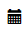 Տվյալները մուտքագերլուց հետո սեղմել Պահպանել կոճակը: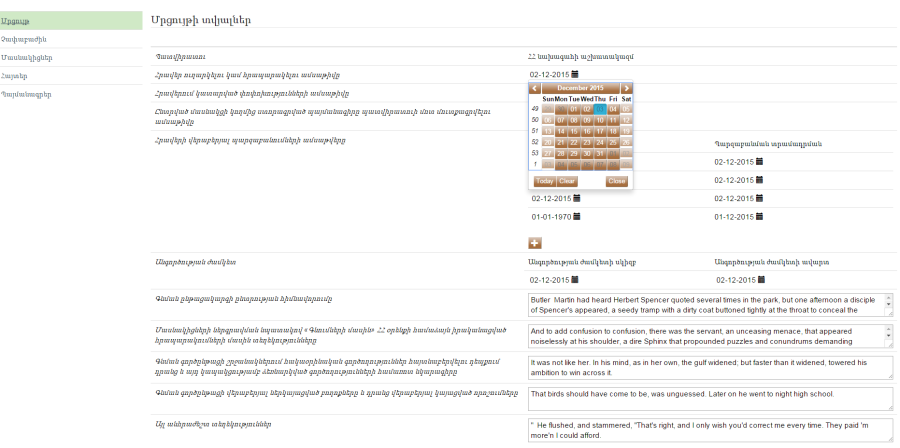 Նկար 27: Հաշվետվություն, մրցույթի տվյալներ*Ծանուցում: Համակարգում բոլոր դաշտերը լրացնելը պարտադիր է, այն դաշտերը, որոնք կիրառելի չեն, անհրաժեշտ է լրացնել ‹‹ - ››, իսկ այն դաշտերը, որոնք օրացույցային տվյալներ են՝ նշել միևնույն ամսաթիվը:Եթե միևնույն մրցույթը ներառում է չափաբաժին(ներ), ապա սեղմել Չափաբաժիններ: Չափաբաժինների ցուցակից սեղմել յուրաքանչյուր չափաբաժնի անվան վրա, մուտքագրել ամեն չափաբաժնի տվյալները և կցել ապրանքի տեխնիկական բնութագիրը` սեղմելով Choose File կոճակի վրա (տե՛ս Նկար 28. Հաշվետվություն, չափաբաժնի տվյալներ): Ամեն չափաբաժնի տվյալները մուտքագրելուց և տեխնիկական բնութագիրը կցելուց հետո սեղմել Պահպանել կոճակը: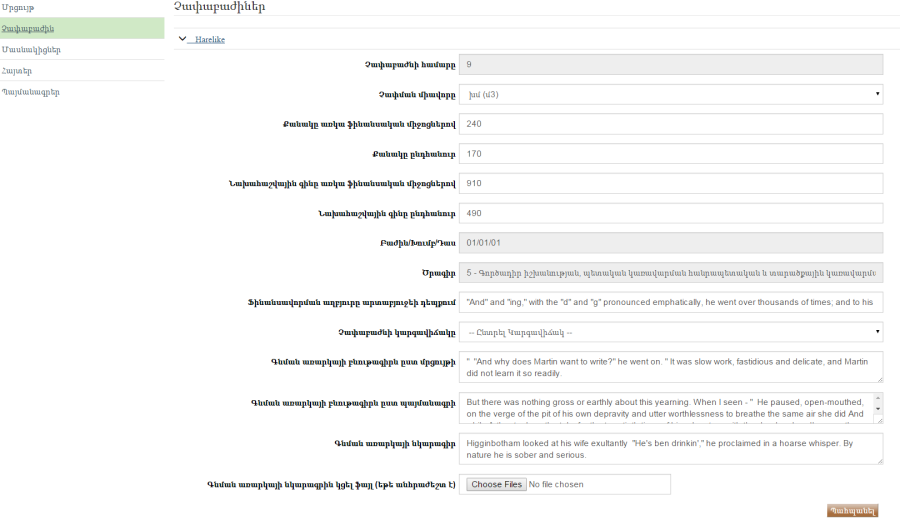 Նկար 28: Հաշվետվություն, չափաբաժնի տվյալներՍեղմել Մասնակիցներ և ծանոթանալ մասնակիցների ցանկին (տե՛ս Նկար 29. Հաշվետվություն, Մասնակիցներ): Նոր մասնակից ավելացնելու համար անհրաժեշտ է սեղմել Ավելացնել (  ) հրահանգը, մուտքագրել մասնակցի անվանումը համապատասխան դաշտում և սեղմել Ավելացնել կոճակը: Մուտքագրել մասնակցի տվյալները և սեղմել Պահպանել կոճակը: Մասնակիցներին ցանկից ջնջելու համար անհրաժեշտ է սեղմել Ջնջել (  ) հրահանգը: Այն դեպքերում, երբ մասնակցի տվյալները ինքնաշխատ ներբեռնվել են ARMEPS-ից, համակարգը ուղակի թույլ չի տա ջնջել այդ տվյալները: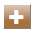 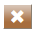 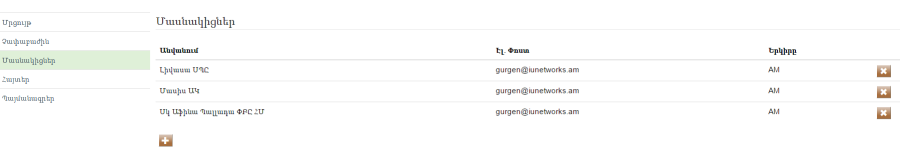 Նկար 29: Հաշվետվություն, ՄասնակիցներՍեղմել Հայտեր և յուրաքանչյուր չափաբաժնի համար հայտ ավելացնելու համար անհրաժեշտ է սեղմել Ավելացնել (  ) հրահանգը, մուտքագրել չափաբաժնի և մասնակցի անվանումը համապատասխան դաշտերում և սեղմել Ավելացնել կոճակը: Հայտը խմբագրեու համար սեղմել Խմբագրել կոճակը, կատարել փոփոխությունները և սեղմել Պահպանել կոճակը: Հայտը ցանկից ջնջելու համար անհրաժեշտ է Ջնջել (  ) հրահանգը: Այն դեպքերում, երբ հայտի տվյալները ինքնաշխատ ներբեռնվել են ARMEPS-ից, համակարգը ուղակի թույլ չի տա ջնջել այդ տվյալները:Սեղմել Պատմություն այնուհետև Ուղարկել հաստատման կոճակը, որից հետո հաշվետվությունը կուղարկվի հետագա հաստատման ԳՀ ղեկավարին:ՄատակարարՄատակարարը ստեղծվում է ARMEPS համակարգում ՀԱ-ի կողմից և PPCM համակարգում իրավասում է՝կազմել հանձնման-ընդունման արձանագրություններբեռնել արձանագրության նմուշըվերբեռնել էլեկտրոնային եղանակով ստորագրված հանձնման-ընդունման արձանագրության PDF տարբերակը համակարգվերբեռնել ապրանքագիրը համակարգներկայացնել կազմած հանձնման-ընդունման արձանագրությունը պատվիրատուի ադմինիստրատորինՀանձնման-ընդունման արձանագրությունների կազմումՀանձնման-ընդունման արձանագրությունները կազմվում են մատակարարի կողմից: Հանձնման-ընդունման արձանագրություններ կազմելու համար անհրաժեշտ է՝Մուտք գործել ARMEPS համակարգ իբրև Մատակարար:Սեղմել Իմ Պայմանագրերը և անցնել PPCM համակարգ՝ Պայմանագրեր միջներես:Սեղմել ՀԱՆՁՆՄԱՆ-ԸՆԴՈՒՆՄԱՆ ԱՐՁԱՆԱԳՐՈՒԹՅՈՒՆ հրահանգը և բացել հանձնման-ընդունման արձանագրությունների ցուցակը:Սեղմել (  ) հրահանգը և ավելացնել նոր արձանագություն: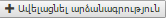 Սողմել Դիտել հրահանգը և բացել ՀԱՆՁՆՄԱՆ-ԸՆԴՈՒՆՄԱՆ ԱՐՁԱՆԱԳՐՈՒԹՅՈՒՆ միջներեսը (տե՛ս Նկար 30. Հանձնման-ընդունման արձանագրություն):Սեղմել (  ) հրահանգը և լրացնել ծառայության տվյալները (տե՛ս Նկար 31. Ծառայություն):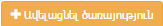 Սեղմել (  ) հրահանգը և պահապնել լրացված տվյալները: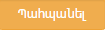 Սեղմել Արձանագրության նմուշը (  ) հրահանգը և բեռնել այն: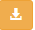 Սեղմել (  ) և վերբեռնել արձանագրությունը համակարգ: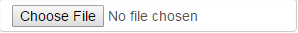 Սեղմել (  ) հրահանգը և ներբեռնել ներկայացված արձանագրությունը:Սեղմել (  ) և վերբեռնել մատակարարման ապրանքագիրը համակարգ:Սեղմել (  ) հրահանգը և ներբեռնել ներկայացված մատակարարման ապրանքագիրը:Սեղմել Խմբագրել (  ) հրահանգը և խմբագրել մատուցված ծառայությունը: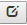 Սեղմել Ջնջել (  ) հրահանգը և ջնջել մատուցված ծառայությունը: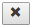 Սեղմել Ներկայացնել (  ) հրահանգը և ներկայացնել ստորագրված արձանագրությունը պատվիրատուի ադմինին: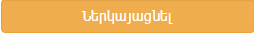 Սեղմել (  ) հրահանգը և ներբեռնել եզրակացությունը: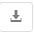 Սեղմել (  ) հրահանգը և ներբեռնել ընդունված արձանագրությունը: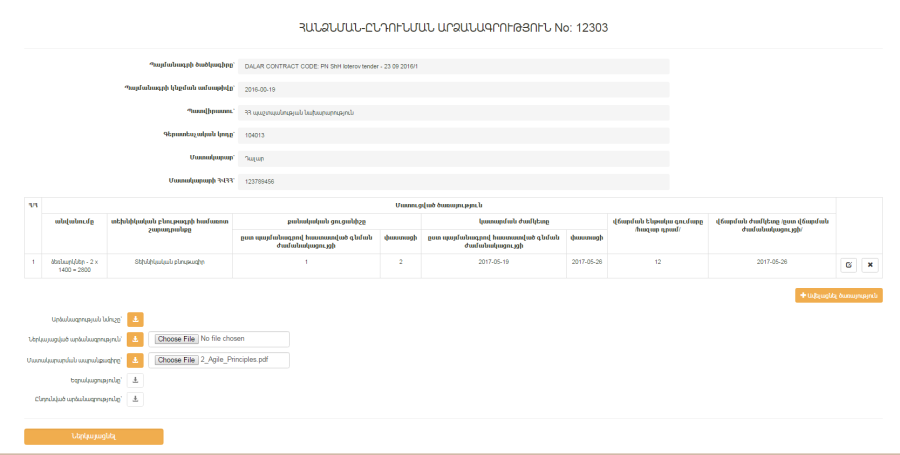 Նկար 30: Հանձնման-ընդունման արձանագրություններ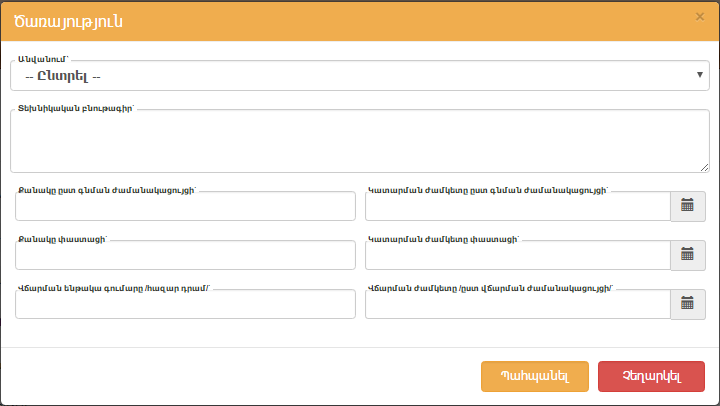 Նկար 31: ԾառայությունՊայմանագրերի կառավարման գործառույթների մասով պատասխանատու ստորաբաժանման (ՊՍ) ղեկավարՊայմանագրերի կառավարման գործառույթների մասով ՊՍ ղեկավարը ստեղծվում է ՊԱ-ի կողմից և իրավասու է`սահմանել ՊՍ աշխատակից,հաստատել/մերժել գնումների պլանի աշխատակարգային տվյալները:ընդունել և փոխանցել հանձնման-ընդունման արձանագրությունները պատասխանատու ստորաբաժանման աշխատակցինդիտել հանձնման-ընդունման արձանագրություններըՊՍ աշխատակցի սահմանումՊՍ աշխատակիցը սահմանվում է ՊՍ ղեկավարի կողմից: ՊՍ աշխատակից սահմանելու համար անհրաժեշտ է՝Մուտք գործել համակարգ իբրև ՊՍ ղեկավար (տե՛ս Նկար 1. Մուտք համակարգ):Անցնել Առաջադրանքներ միջերես՝ սեղմելով առկա առաջադրանքների ծանուցման տողի վրա (  ) հրահանգը կամ Աշխատանքային տարածքից ընտրել և սեղմել Առաջադրանքներ հրահանգը:Առաջադրանքներ միջերեսից սեղմել Սահմանել ՊՍ աշխատակից տողը և անցնել ՊՍ աշխատակցի սահմանման էջ (տե՛ս Նկար 32 ՊՍ աշխատակցի սահմանում)Կատարել առարկայի որոնում ըստ ծրագրի, հոդվածի կամ գնման առարկայի՝ մուտքագրելով տվյալները համապատասխան դաշտերում:Գնման առարկան գտնելու դեպքում Ընտրել սյունակում նշել այն (  ) և ՊՍ աշխատակից դաշտից ընտրել համապատասխան գործածողին: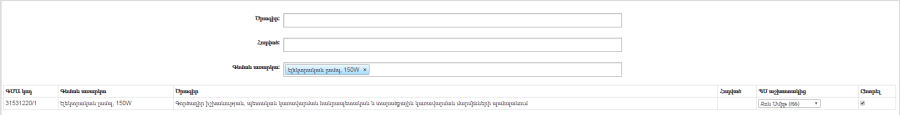 Նկար 32: ՊՍ աշխատակցի սահմանումԳնումների պլանի աշխատակարգային տվյալների հաստատում/մերժում (ՊՍ ղեկավար)Գնումների պլանի աշխատակարգային տվյալները հաստատվում և մերժվում են ՊՍ ղեկավարի կողմից և ուղարկվում է հետագա հաստատման ՊԱ-ին: Գնումների պլանի աշխատակարգային տվյալները հաստատելու/մերժելու համար անհրաժեշտ է՝Մուտք գործել համակարգ իբրև ՊՍ ղեկավար (տե՛ս Նկար 1. Մուտք համակարգ):Անցնել Առաջադրանքներ միջերես՝ սեղմելով առկա առաջադրանքների ծանուցման տողի վրա (  ) հրահանգը կամ Աշխատանքային տարածքից ընտրել և սեղմել Առաջադրանքներ հրահանգը:Առաջադրանքներ միջերեսից սեղմել Հաստատել կամ մերժել աշխատակարգային տվյալները տողը և անցնել գնումների պլանի աշխատակարգային տվյալների էջ:Կատարել որոնում ըստ կարգավիճակի՝ ընտրելով Ընթացքում տարբերակը (տե՛ս Նկար 33 Աշխատակարգային տվյալների մերժում/հաստատում (ՊՍ ղեկավար)):Ծանոթանալ աշխատակարգային տվյալներին, այնուհետևհաստատման դեպքում՝ Ընտրել բացվող ցուցակից սեղմել Հաստատել, որի արդյունքում աշխատակարգային տվյալները կուղարկվեն հետագա հաստատման ՊԱ-ինմերժման դեպքում՝ Ընտրել բացվող ցուցակից սեղմել Մերժել, որի արդյունքում աշխատակարգային տվյալների հետ են ուղարկվում ՊՍ աշխատակցին՝ խմբագրելու նպատակով: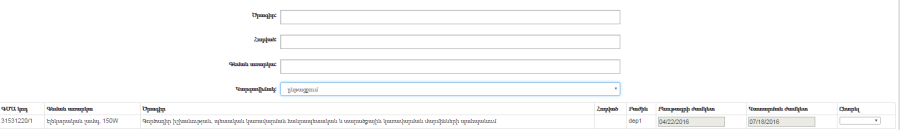 Նկար 33: Աշխատակարգային տվյալների մերժում/հաստատում (ՊՍ ղեկավար)Հանձնման-ընդունման արձանագրությունների հանձնարարում (ՊՍ ղեկավար)Մատակարարի կողմից կազմված հանձնման-ընդունման արձանագրությունները ընդունվում և ՊՍ աշխատակցին հանձնարարվում են ՊՍ ղեկավարի կողմից: Հանձնման-ընդունման արձանագրությունները ընունելու և ՊՍ աշխատակցին հանձնարարելու համար անհրաժեշտ է՝Մուտք գործել համակարգ իբրև ՊՍ ղեկավար:Անցնել Առաջադրանքներ միջերես՝ սեղմելով առկա առաջադրանքների ծանուցման տողի վրա (  ) հրահանգը կամ Աշխատանքային տարածքից ընտրել և սեղմել Առաջադրանքներ հրահանգը: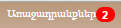 Առաջադրանքներ միջերեսից սեղմել Նոր հանձնման-ընդունման արձանագրություն տողը և անցնել հանձնման-ընդունման արձանագրությունների էջ:Սեղմել Դիտել հրահանգը հրահանգը և բացել հանձնման-ընդունման արձանագրությունը:Սեղմել Հանձնարարել հրահանգը և փոխանցել հանձնման-ընդունման արձանագրությունը ՊՍ աշխատակցին (տե՛ս Նկար 34. Հանձնման/ընդունման արձանագրություններ):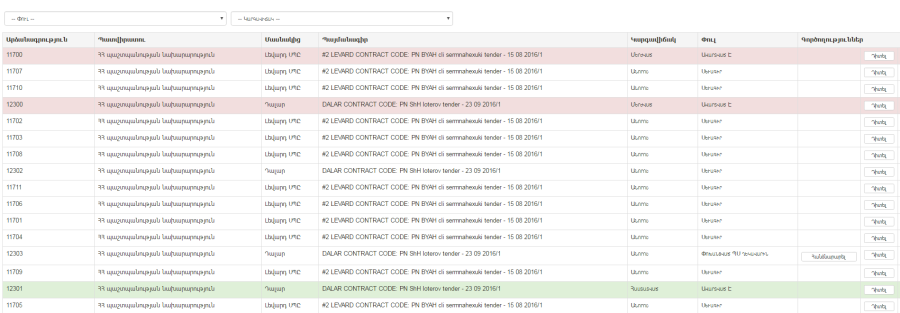 Նկար 34: Հանձնման/ընդունման արձանագրություններՀանձնման-ընդունման արձանագրությունների վճռում (ՊՍ ղեկավար)ՊՍ աշխատակցի կողմից հաստատված կամ մերժված հանձնման-ընդունման արձանագրությունները հաստատվում են ՊՍ ղեկավարի կողմից: Հանձնման-ընդունման արձանագրությունները հաստատելու համար անհրաժեշտ է՝Մուտք գործել համակարգ իբրև ՊՍ ղեկավար:Անցնել Առաջադրանքներ միջերես՝ սեղմելով առկա առաջադրանքների ծանուցման տողի վրա (  ) հրահանգը կամ Աշխատանքային տարածքից ընտրել և սեղմել Առաջադրանքներ հրահանգը:Առաջադրանքներ միջերեսից սեղմել Վճռված հանձնման-ընդունման արձանագրություն տողը և անցնել հանձնման-ընդունման արձանագրությունների էջ:Սեղմել Վերադարձնել հրահանգը և ՊՍ աշխատացկին հետ վերադարձնել հաստատված հանձնման-ընդունման արձանագրությունը:Սեղմել Դիտել հրահանգը և բացել հանձնման-ընդունման արձանագությունը:Սեղմել Վճռել հրահանգը և բացել ՊՍ աշխատակցի կողմից վճռված հանձնման/ընդունման արձանագրության էջ:Ներբեռնել կցված փաստաթղթերը համակարգիչ:Վերբեռնել ընդունված արձանագրությունը համակարգ:Սեղմել Հաստատել հրահանգը, որի արդյունքում հանձնման/ընդունման արձանագրության կարգավիճակը կփոխվի Հաստատված:Պայմանագրերի կառավարման գործառույթների մասով ՊՍ աշխատակիցՊայմանագրերի կառավարման գործառույթների մասով ՊՍ աշխատակիցը ստեղծվում է ՊԱ-ի կողմից և իրավասու էկառավարել ԳՊ աշխատակարգային տվյալներըհանձնման-ընդունման արձանագրություննեիր վերաբերյալ դրական կամ բացասական եզրակացություն ներկայացնել ՊՍ ղեկավարինԳնումների պլանի աշխատակարգային տվյալների կառավարում (ՊՍ աշխատակից)Գնման առարկայի ԳՊ աշխատակարգային տվյալները լրացվում են ՊՍ-ի կողմից անմիջապես, երբ նա նշանակվում է ՊՍ ղեկավարի կողմից: Գնման առարկային գնման պլանի աշխատակարգային տվյալները լրացնելու համար անհրաժեշտ է՝Մուտք գործել համակարգ իբրև ՊՍ (տե՛ս Նկար 1. Մուտք համակարգ):Անցնել Առաջադրանքներ միջերես՝ սեղմելով առկա առաջադրանքների ծանուցման տողի վրա (  ) հրահանգը կամ Աշխատանքային տարածքից ընտրել և սեղմել Առաջադրանքներ հրահանգը:Առաջադրանքներ միջերեսից սեղմել Լրացնել ԳՊ աշխատակարգային տվյալները տողը և անցնել գնումների պլանի աշխատակարգային տվյալների էջ (տե՛ս Նկար 35. ԳՊ աշխատակարգային տվյալների լրացում (ՊՍ աշխատակից)):Ընտրել գնման առարկան և նշել գման գործընթացի ժամկետները, մասնավորապես՝ հրապարակման ժամկետը, հայտերի վերջնաժամկետը և ամփոփման ժամկետը: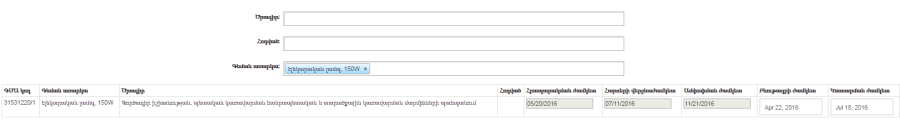 Նկար 35: ԳՊ աշխատակարգային տվյալների լրացում (ՊՍ աշխատակից)Հանձնման-ընդունման արձանագրությունների վերաբերյալ եզրակացություն (ՊՍ աշխատակից)Մատակարարի կազմած և ներկայացրած ցանկացած հանձնման-ընդունման արձանագրություն ենթակա է դրական կամ բացասական եզրակացության ՊՍ աշխատակցի կողմից: Դրական կամ բացասական եզրակացություն տալու համար անհրաժեշտ է՝Մուտք գործել համակարգ իբրև ՊՍ աշխատակից:Անցնել Առաջադրանքներ միջերես՝ սեղմելով առկա առաջադրանքների ծանուցման տողի վրա (  ) հրահանգը կամ Աշխատանքային տարածքից ընտրել և սեղմել Առաջադրանքներ հրահանգը:Առաջադրանքներ միջերեսից սեղմել Նոր հանձնման/ընդունման արձանագրություն տողը և անցնել իրեն ուղարկցած հանձնման/ընդունման արձանագրությունների էջ:Սեղմել Դիտել հրահանգը և դիտել հանձնման-ընդունման արձանագրությունը:Սղմել Վճռել հրահանգը և բացել ընտրված հանձնման-ընդունման արձանագրությունը:Սեղմել կցված ֆայլերի վրա և ներբեռնել դրանք համակարգիչ:Սեղմել (  ) հրահանգը և վերբեռնել հանձնման-ընդունման արձանագրության վերաբերյալ եզրակացությունը համակարգ: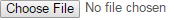 Սեղմել (  ) հրահանգը և ջնջել կցված եզրակացությունը: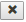 Սեղմել Ընդունել հրահանգը, որի արդյունքում արձանագրության կարգավիճակը փոխվում է հաստատված (տե՛ս Նկար 36 Հանձնման-ընդունման արձանագրություն):Սեղմել Մերժել հրահանգը, որի արդյունքում արձանագրության կարգավիճակը փոխվում է մերժված: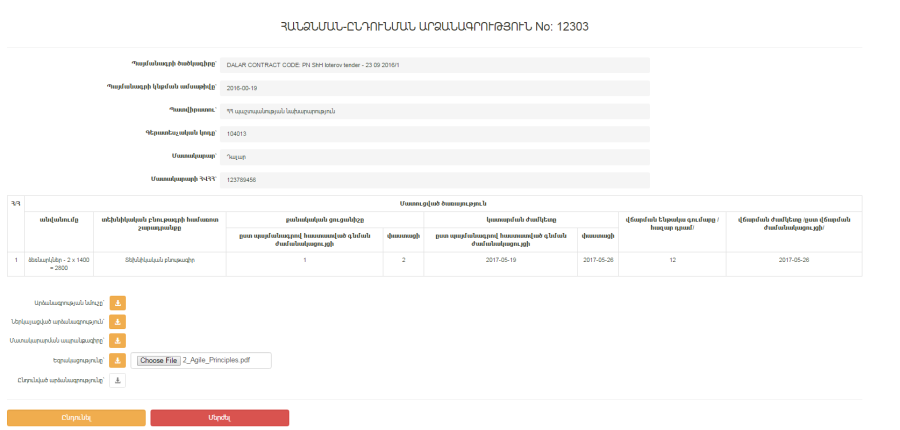 Նկար 36: Հանձնման-ընդունման արձանագրությունՊատվիրատուի ադմինիստրատոր (ՊԱ)ՊԱ-ը ստեղծվում է ՀԱ-ի կողմից և իրավասու է՝գրանցել գնումների պլանավորման և պայմանագրերի կառավարման գործառույթների մասով գործածողներ և խմբագրել նրանց տվյալները,ստեղծել/ջնջել բաժիններ,գնման առարկային(ներին) կցել բաժինգնման առարկայի բաժնին կցել գնումների համակարգող ղեկավար և աշխատակիցներառարկայի բաժնին կցել պատասխանատու ստորաբաժանման ղեկավար և աշխատակից,դիտել/հաստատել/մերժել գնումների պլանի փոփոխություները/լրացումնները,դիտել/հաստատել/մերժել գնումների պլանի աշխատակարգային տվյալները,դիտել/հաստատել/մերժել ստեղծված պայմանագրերը և կից համաձայնագրերը,դիտել/հաստատել/մերժել մրցույթների հաշվետվություններըընդունել հանձնման-ընդունման արձանագրություններըդիտել հանձնման-ընդունման արձանագրություններըուղարկել հանձնման-ընդունման արձանագրությունները պատասխանատու ստորաբաժանման ղեկավարին Գնումների պլանավորման և պայմանագրերի կառավարման գործառույթների մասով գործածողների գրանցումԳնումների պլանավորման և պայմանագրերի կառավարման գործառույթների մասով գործածողները գրանցվում են ՊԱ-ի կողմից: Գործածողներ գրանցելու համար անհրաժեշտ է՝Մուտք գործել համակարգ իբրև ՊԱ (տե՛ս Նկար 1. Մուտք համակարգ):Սեղմել Գործածողների կառավարում հրահանգը և անցնել գործածողների կառավարման միջերես (տե՛ս Նկար 7. Գործածողներ):Սեղմել Ավելացնել կոճակը և անցնել գործածող ավելացնելու միջերես (տե՛ս Նկար 8. Ավելացնել գործածող):Սեղմել Դեր դաշտի վրա և բացվող ցուցակից ընտրել համապատասխան դերը:Մուտքագրել գործածողի անունը և ազգանունը:Մուտքագրել գործածողի տվյալները՝ մուտքանունը, էլ. փոստը, հեռախոսը և բջջ.հեռախոսը:Սեղմել Պահպանել կոճակը, որից հետո համակարգը ԳՊ գործածողին ուղարկում է հաղորդագրություն էլ. փոստով` մուտքագրման եզակի հղումով: Գնումների պլանավորման և պայմանագրերի կառավարման գործառույթների մասով գործածողների խմբագրումԳնումների պլանավորման և պայմանագրերի կառավարման գործառույթների մասով գործածողների տվյալները խմբագրվում են ՊԱ-ի կողմից: Գործածողների տվյալները խմբագրելու համար անհրաժեշտ է՝Մուտք գործել համակարգ իբրև ՊԱ (տե՛ս Նկար 1. Մուտք համակարգ):Սեղմել Գործածողների կառավարում հրահանգը և անցնել գործածողների կառավարման միջերես (տե՛ս Նկար 7. Գործածողների կառավարում):Սեղմել կոնկրետ գործածողի Խմբագրել (  ) հրահանգը և անցնել գործածողի տվյալները խմագրելու միջերես (տե՛ս Նկար 10. Գործածողի տվյալների խմբագրում):Կատարել անհրաժեշտ փոփոխությունները:Սեղմել Պահպանել կոճակը:Բաժինների ստեղծում/ջնջում (գնման ընթացակարգի պատասխանատուների սահմանում)Բաժինները ստեղծվում/ջնջվում են ՊԱ-ի կողմից: Բաժին ստեղծելու համար անհրաժեշտ է՝Մուտք գործել համակարգ իբրև ՊԱ (տե՛ս Նկար 1. Մուտք համակարգ):Սեղմել Բաժիններ և անցնել Բաժիններ միջերես (տե՛ս Նկար 37. Բաժիններ)Սեղմել Ավելացնել (  ) հրահանգը և բացված պատուհանում մուտքագրել բաժնի անվանումը (տե՛ս Նկար 38. Ավելացնել բաժին):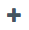 Սեղմել Պահպանել կոճակը: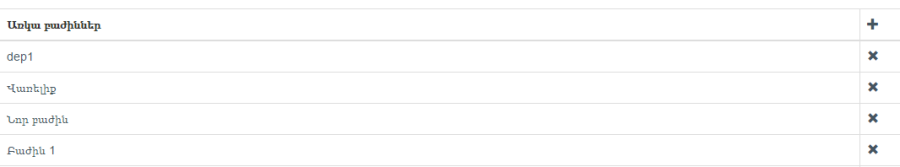 Նկար 37: Բաժիններ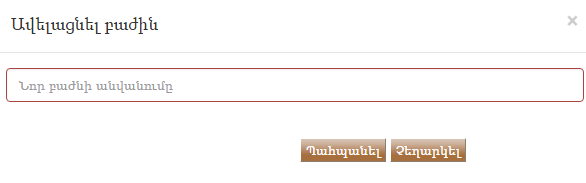 Նկար 38: Ավելացնել բաժինԲաժին ջնջելու համար անհրաժեշտ է Բաժիններ միջերեսին (տե՛ս Նկար 37.Բաժիններ) սեղմել կոնկրետ բաժնի Ջնջել (  ) հրահանգը: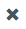 Գնման առարկային կցել բաժինԱռարկայի գնման համար պատասխանատու բաժինը կցվում է ՊԱ-ի կողմից անմիջապես գնումների պլանի հաստատումից հետո: Առարկայի գնման համար բաժին կցելու համար անհրաժեշտ է՝Մուտք գործել համակարգ իբրև ՊԱ (տե՛ս Նկար 1. Մուտք համակարգ):Սեղմել ԳՊ աշխատակարգային տվյալների կառավարում և անցնել աշխատակարգային տվյալների կառավարման միջերես (տե՛ս Նկար 39. ԳՊ աշխատակարգային տվյալների կառավարում):Կատարել առարկայի որոնում ըստ ծրագրի, հոդվածի կամ գնման առարկայի՝ մուտքագրելով տվյալները համապատասխան դաշտերում:Ընտրել և նշել կոնկրետ գնման առարկան (տե՛ս Նկար 39. ԳՊ աշխատակարգային տվյալների կառավարում):Սեղմել կոնկրետ գնման առարկայի Բաժին դաշտի վրա և բացվող ցուցակից ընտրել համապատասխան բաժինը:Անհրաժեշտության դեպքում համակարգը հնարավորություն է ընձեռում նշել մի քանի ԳՄԱ և մեկի համար բաժինը նշելուց հետո, բոլորին կկցվի միևնույն բաժինը: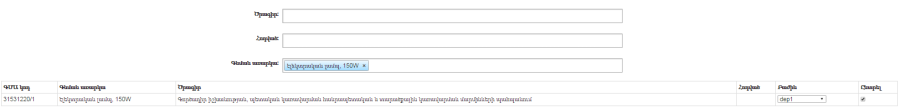 Նկար 39: ԳՊ աշխատակարգային տվյալների կառավարումԱռարկայի գնման բաժնին կցել գնումների համակարգող (ԳՀ) ղեկավարԱռարկայի գնման բաժնին ԳՀ ղեկավարը կցվում է ՊԱ-ի կողմից: ԳՀ ղեկավար կցելու համար անհրաժեշտ է՝Մուտք գործել համակարգ իբրև ՊԱ (տե՛ս Նկար 1. Մուտք համակարգ):Սեղմել Բաժիններ և անցնել Բաժիններ միջերես (տե՛ս Նկար 37.Բաժիններ)Սեղմել կոնկրետ բաժնի վրա:Գործածողների ցանկից ընտրել և նշել ԳՊ համակարգողին և ԳՊ համակարգողի ղեկավարին (տե՛ս Նկար 40. Առարկայի գնման բաժնին գործածողների կցում):Սեղմել Պահպանել կոճակը:Առարկայի գնման բաժնին կցել պատասխանատու ստորաբաժանման (ՊՍ) ղեկավարԱռարկայի գնման բաժնին ՊՍ ղեկավարը կցվում է ՊԱ-ի կողմից: ՊՍ ղեկավարը կցելու համար անհրաժեշտ է՝Մուտք գործել համակարգ իբրև ՊԱ (տե՛ս Նկար 1. Մուտք համակարգ):Սեղմել Բաժիններ և անցնել Բաժիններ միջերես (տե՛ս Նկար 37.Բաժիններ)Սեղմել կոնկրետ բաժնի վրա:Գործածողների ցանկից ընտրել և նշել ՊՍ ղեկավարին և աշխատակիցներին (տե՛ս Նկար 40. Առարկայի գնման բաժնին գործածողների կցում):Սեղմել Պահպանել կոճակը: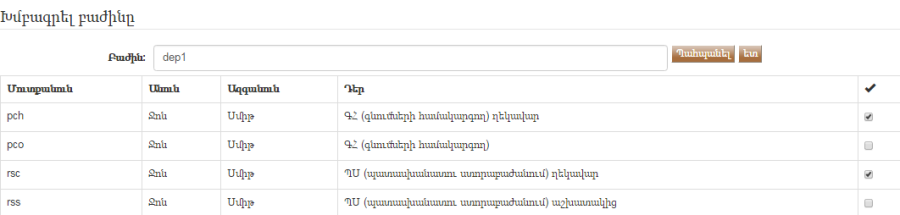 Նկար 40: Առարկայի գնման բաժնին գործածողների կցումԳնումների պլանի փոփոխման հայտերի հաստատում/մերժում (ՊԱ)Գնումների պլանի ցանկացած փոփոխություն/լրացում վերանայվում և հաստատվում կամ մերժվում է ՊԱ-ի կողմից, որից հետո ուղարկվում է վերջնական հաստատման ՀՀ ֆինանսների նախարարություն: Գնումների պլանի փոփոխությունները հաստատելու/մերժելու համար անհրաժեշտ է՝Մուտք գործել համակարգ իբրև ՊԱ (տե՛ս Նկար 1. Մուտք համակարգ):Անցնել Առաջադրանքներ միջերես՝ սեղմելով առկա առաջադրանքների ծանուցման տողի վրա () կամ աշխատանքային տարածքից ընտրել և սեղմել Առաջադրանքներ կամ էլ սեղմել ԳՊ փոփոխման հայտի հաստատում հրահանգը:Առաջադրանքներ միջերեսից սեղմել ԳՊ փոփոխման հայտի հաստատում տողը և անցնել փոփոխված գնումների պլանի էջ:Անհրաժեշտության դեպքում փոփոխությունները ըստ անվան, համարի, կարգավիճակի,դիտարկման փուլի որելու համար լրացնել համապատասխան դաշտերը (տե՛ս Նկար 16. ԳՊ փոփոման հայտեր էջ):Սեղմել անհրաժեշտ փոփոխության տողի վրա () հրահանգը և անցնել տվյալ փոփոխության էջ:Անհրաժեշտ փոփոխության որոնումը հնարավոր է կատարել.ըստ փոփոխության վերնագրի/հերթական համարիըստ փոփոխության կարգավիճակի՝ սեղմելով Կարգավիճակ դաշտի վրա և բացվող ցուցակից ընտրելով կարգավիճակը,ըստ դիտարկման փուլի՝ սեղմելով Դիտարկման փուլ դաշտի վրա և բացվող ցուցակից ընտրել դիտարկման փուլըԾանոթանալ գնումների պլանի փոփոխության/լրացման մանրամասներին այնուհետևՍեղմել Հաստատել կոճակը, որի արդյունքում հայտը կուղարկվի հետագա հաստատման ՀՀ Ֆին. նախ.-ան նախնական հաստատողին (տե՛ս ԳՊ փոփոխությունների/լրացումների հաստատում/մերժում (ՊԱ)):Սեղմել Մերժել կոճակը, որի արդյունքում հայտը հետ է ուղարկվում ԳՊ վարողին՝ կատարելու անհրաժեշտ փոփոխությունները (տե՛ս Նկար 17. ԳՊ փոփոխման հայտի հաստատում/մերժում (ԳՊ հաստատող)):ԳՊ փոփոխման հայտը հաշվետվության տեսքով բեռնելու համար անհրաժեշտ է սեղմել Բեռնել հայտը կոճակը: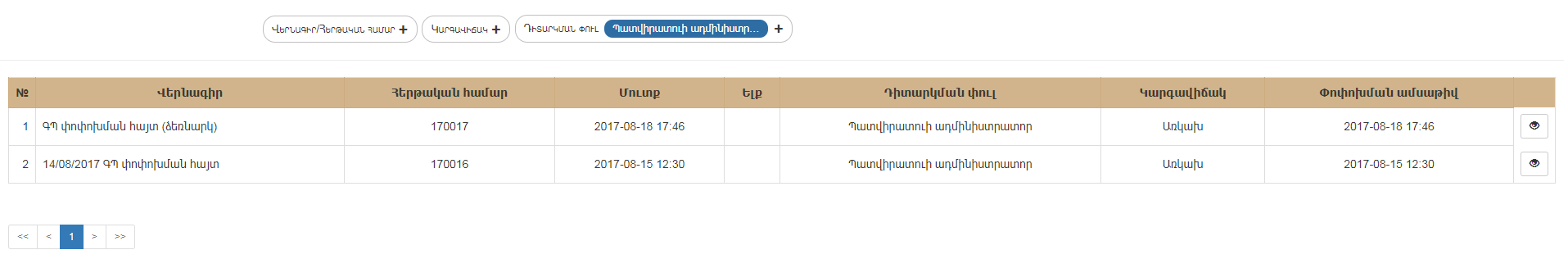 Նկար 41: ԳՊ փոփոխությունների/լրացումների հաստատում/մերժում (ՊԱ)Գնումների պլանի աշխատակարգային տվյալների հաստատում/մերժում (ՊԱ)Գնումների պլանի աշխատակարգային տվյալները վերջին հաստատող կամ մերժողը ՊԱն է: Գնումների պլանի աշխատակարգային տվյալները հաստատելու/մերժելու համար անհրաժեշտ է ՝Մուտք գործել համակարգ իբրև ՊԱ (տե՛ս Նկար 1. Մուտք համակարգ):Անցնել Առաջադրանքներ միջերես՝ սեղմելով առկա առաջադրանքների ծանուցման տողի վրա (  ) հրահանգը կամ Աշխատանքային տարածքից ընտրել և սեղմել Առաջադրանքներ հրահանգը:Առաջադրանքներ միջերեսից սեղմել Հաստատել կամ մերժել աշխատակարգային տվյալները տողը և անցնել գնումների պլանի աշխատակարգային տվյալների էջ:Կատարել որոնում ըստ կարգավիճակի՝ ընտրելով Հաստատված ղեկավարի կողմից տարբերակը (տե՛ս Նկար 42. Աշխատակարգային տվյալների մերժում/հաստատում (ՊԱ)):Ծանոթանալ աշխատակարգային տվյալներին, այնուհետևԲնութագրի/Կատարման ժամկետների դեպքում համապատասխան Ընտրել բացվող ցուցակից սեղմել Հաստատել կամ Մերժել հրահանգը:Հրապարակման/Հայտերի վերջնաժամկտեների/Ամփոփման ժամկետների դեպքում համապատասխան Ընտրել բացվող ցուցակից սեղմել Հաստատել կամ Մերժել հրահանգը:Աշխատակարգային բոլոր տվյալների հաստատման դեպքում ԳՀ-ն արդեն իրավասու է ստեղծել մրցույթ, իսկ մերժման դեպքում՝ աշխատակարգային տվյալները հետ են ուղարկվում համապատասխան ԳՀ կամ ՊՍ ղեկավարին՝ խմբագրելու նպատակով: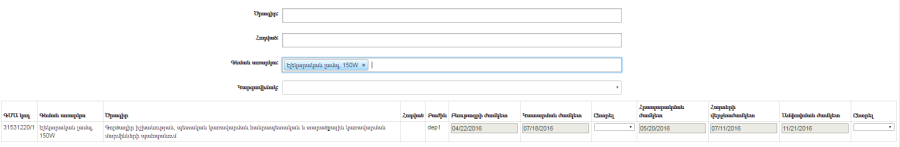 Նկար 42: Աշխատակարգային տվյալների մերժում/հաստատում (ՊԱ)Պայմանագրի և կից համաձայնագրի հաստատում/մերժում (ՊԱ)Ցանկացած կազմված պայմանագիր և կից համաձայնագրի հաստատվում կամ մերժվում է ՊԱ-ի կողմից: Պայմանագիրը և կից հաշվետվությունը հաստատելու/մերժելու համար անհրաժեշտ է՝Մուտք գործել համակարգ իբրև ՊԱ (տե՛ս Նկար 1. Մուտք համակարգ):Անցնել Առաջադրանքներ միջերես՝ սեղմելով առկա առաջադրանքների ծանուցման տողի վրա (  ) հրահանգը կամ Աշխատանքային տարածքից ընտրել և սեղմել Առաջադրանքներ հրահանգը:Առաջադրանքներ միջերեսից սեղմել Պայմանագրի հաստատում և անցնել պայմանագրի էջ:Ընտրել անհրաժեշտ պայմանագիրը, ծանոթանալ պայմանագրի մանրամասների այնուհետև անցնել Հաստատում էջ (տե՛ս Նկար 43. Պայմանագրի և կից համաձայնագրի հաստատում/մերժում (ՊԱ)):հաստատման դեպքում՝ կատարել համապատասխան նշում Նշումներ դաշտում և սեղմել Հաստատել կոճակը, որի արդյունքում պայմանագիրը կուղարկվի հետագա հաստատման ՖՆ ԳԳՀԲ նախնական հաստատողին,մերժման դեպքում՝ նշել մերժման պատճառը Նշումներ դաշտում և սեղմել Մերժել կոճակը, որի արդյունքում պայմանագիրը հետ է ուղարկվում ԳՀ-ին՝ կատարելու անհրաժեշտ փոփոխությունները: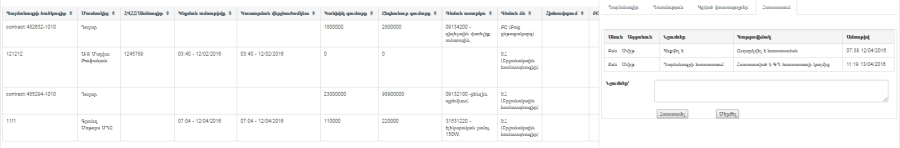 Նկար 43: Պայմանագրի և կից համաձայնագրի հաստատում/մերժում (ՊԱ)Մրցույթների հաշվետվությունների հաստատում/մերժում (ՊԱ)Ստեղծված մրցույթների հաշվետվությունները հաստատվում և մերժվում են ՊԱ-ի կողմից: Մրցույթների հաշվետվությունները հաստատելու/մերժելու համար անհրաժեշտ է՝Մուտք գործել համակարգ իբրև ՊԱ (տե՛ս Նկար 1. Մուտք համակարգ):Անցնել Առաջադրանքներ միջերես՝ սեղմելով առկա առաջադրանքների ծանուցման տողի վրա (  ) հրահանգը կամ Աշխատանքային տարածքից ընտրել և սեղմել Առաջադրանքներ կամ Մրցույթներ հրահանգը:Առաջադրանքներ միջերեսից սեղմել Հաշվետվության հաստատում տողը և անցնել մրցույթի հաշվետվության էջ:Ընտրել անհրաժեշտ մրցույթը և սեղմել Հաշվետվություն կոճակը:Ծանոթանալ մրցույթի տվյալներին, այնուհետև անցնել Պատմություն էջ.հաստատման դեպքում՝ կատարել համապատասխան նշում Նշումներ դաշտում և սեղմել Հաստատել կոճակը, որի արդյունքում պայմանագիրը կուղարկվի հետագա հաստատման ՖՆ ԳԳՀԲ նախնական հաստատողին,մերժման դեպքում՝ նշել մերժման պատճառը Նշումներ դաշտում և սեղմել Մերժել կոճակը, որի արդյունքում պայմանագիրը հետ է ուղարկվում ԳՊ վարողին՝ կատարելու անհրաժեշտ փոփոխությունները:Հանձնման-ընդունման արձանագրությունների ուղարկում (ՊԱ)Մատակարարի կողմից կազմված հանձնման-ընդունման արձանագրությունները ընդունվում և ՊՍ ղեկավարին փոխանցվում են ՊԱ-ի կողմից: Հանձնման-ընդունման արձանագրությունները ընունելու և ՊՍ ղեկավարին փոխացելու համար անհրաժեշտ է՝Մուտք գործել համակարգ իբրև ՊԱ:Անցնել Առաջադրանքներ միջերես՝ սեղմելով առկա առաջադրանքների ծանուցման տողի վրա (  ) հրահանգը:Առաջադրանքներ միջերեսից սեղմել Նոր հանձնման/ընդունման արձանագրություն տողը և անցնել հանձնման-ընդունման արձանագրությունների էջ:Որոնել հանձնման-ընդունման արձանագրությունները ըստ Փուլի և Կարգավիճակ դաշտերի:Սեղմել Դիտել հրահանգը և բացել հանձնման-ընդունման արձանագրությունը:Բեռնել (  ) արձանագրության նմուշը: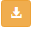 Բեռնել (  ) ներկայացված արձանագրությանը:Բեռնել (  ) մատակարարման ապրանքագիրը:Սեղմել Ուղարկել հրահանգը և փոխանցել հանձնման-ընդունման արձանագրությունը ՊՍ ղեկավարին (տե՛ս Նկար 44. Հանձնման-ընդունման արձանագրություններ):Նկար 44: Հանձնման-ընդունման արձանագրություններՎճռված հանձնման-ընդունման արձանագրությունների հաստատում (ՊԱ)ՊՍ ղեկավարի կողմից հաստատված հանձնման-ընդունման արձանագրությունները ընդունվում և հաստատվում են ՊԱ-ի կողմից: Հանձնման-ընդունման արձանագրությունները ընդունելու և հաստատելու համար անհրաժեշտ է՝Մուտք գործել համակարգ իբրև ՊԱ:Անցնել Առաջադրանքներ միջերես՝ սեղմելով առկա առաջադրանքների ծանուցման տողի վրա (  ) հրահանգը կամ Աշխատանքային տարածքից ընտրել և սեղմել Առաջադրանքներ հրահանգը:Առաջադրանքներ միջերեսից սեղմել Վճռված հանձնման-ընդունման արձանագրություն տողը և անցնել հանձնման-ընդունման արձանագրությունների էջ:Որոնել հանձնման-ընդունման արձանագրությունները ըստ Փուլ և Կարգավիճակ դաշտերի:Սեղմել Դիտել հրահանգը և դիտել ընտրված հանձնման-ընդունման արձանագրությունը:Սեղմել Վերադարձնել հրահանգը և հետ ուղարկել հանձնման-ընդունման արձանագրությունը ՊՍ ղեկավարին:Սեղմել Հաստատել հրահանգը որի արդյունքում հանձնման/ընդունման արձանագրության կարգավիճակը կփոխվի Հաստատված:ՖՆ ԳԳՀԲ վերջնական հաստատողԻրականացվում է ՀՀ ՖՆ-ի կողմից:
Գնումների պլանավորման գործառույթների մասով ՖՆ ԳԳՀԲ վերջնական հաստատողը ստեղծվում է ԳՊՊԿ ադմինիստրատորի կողմից և իրավասու է՝գրանցել/խմբագրել ՖՆ ԳԳՀԲ նախնական հաստատողին,վերանայել և հաստատել/մերժել գնումների պլանի փոփոխությունները/լրացումները,վերանայել և հաստատել/մերժել ստեղծված պայմանագրերը և կից հաշվետվությունները: ՖՆ ԳԳՀԲ նախնական հաստատողի գրանցում/խմբագրումԻրականացվում է ՀՀ ՖՆ-ի կողմից:
ՖՆ ԳԳՀՄ նախնական հաստատողը գրանցվում է ՖՆ ԳԳՀԲ վերջնական հաստատողի կողմից: ՖՆ ԳԳՀՄ նախնական հաստատող գրանցելու համար անհրաժեշտ է՝Մուտք գործել համակարգ իբրև ՖՆ ԳԳՀԲ վերջնական հաստատող (տե՛ս Նկար 1. Մուտք համակարգ):Սեղմել Գործածողների կառավարում հրահանգը և անցնել գործածողների կառավարման միջերես (տե՛ս Նկար 45. ՖՆ ԳԳՀԲ նախնական հաստատողի գրանցում):Սեղմել Ավելացնել կոճակը և անցնել գործածող ավելացնելու միջերես:Մուտքագրել գործածողի տվյալները՝ մուտքանունը, էլ. փոստը, հեռախոսը և բջջ.հեռախոսը:Սեղմել Պահպանել կոճակը, որից հետո համակարգը ՖՆ ԳԳՀՄ նախնական հաստատողին ուղարկում է հաղորդագրություն էլ. փոստով` մուտքագրման եզակի հղումով: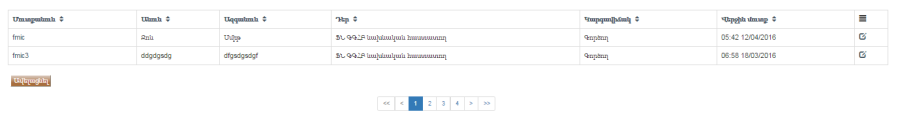 Նկար 45: ՖՆ ԳԳՀԲ նախնական հաստատողի գրանցումՖՆ ԳԳՀՄ նախնական հաստատողի տվյալները խմբագրելու համար սեղմել Գործածողների կառավարում հրահանգը և անցնել գործածողների կառավարման միջերես (տե՛ս Նկար 45. ՖՆ ԳԳՀԲ նախնական հաստատողի գրանցում):Սեղմել ՖՆ ԳԳՀԲ նախնական հաստատողի Խմբագրել (  ) հրահանգը և անցնել գործածողի տվյալները խմագրելու միջերես:Կատարել անհրաժեշտ փոփոխությունները:Սեղմել Պահպանել կոճակը:Գնումների պլանի փոփոխման հայտերի հանձնարարում ՖՆ ԳԳՀԲ նախնական հաստատողինԻրականացվում է ՀՀ ՖՆ-ի կողմից:
Գնումների պլանի ցանկացած փոփոխության հայտ ՖՆ ԳԳՀԲ վերջնական հաստատողի կողմից հաննարարվում է ՖՆ ԳԳՀԲ նախնական հաստատողն: Գնումների պլանի փոփոխման հայտերը հանձնարարելու համար անհրաժեշտ է՝Մուտք գործել համակարգ իբրև ՖՆ ԳԳՀԲ վերջնական հաստատող (տե՛ս Նկար 1. Մուտք համակարգ):Անցնել Առաջադրանքներ միջերես՝ սեղմելով առկա առաջադրանքների ծանուցման տողի վրա (  ) հրահանգը կամ Աշխատանքային տարածքից ընտրել և սեղմել Առաջադրանքներ հրահանգը: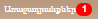 Առաջադրանքներ միջերեսից սեղմել ԳՊ փոփոխման հայտի հանձնարարում տողը և անցնել հանձնարարման ենթակա ԳՊ փոփոխման հայտերի էջ:Անհրաժեշտության դեպքում փոփոխությունները ըստ անվան, համարի, կարգավիճակի, պատվիրատուի, դիտարկման փուլի որելու համար լրացնել համապատասխան դաշտերը:Ընտրել Նախնական հաստատող դաշտից անհրաժեշտ անունը և հանձնարարել ԳՊ փոփոխման հայտը (տե՛ս Նկար 46. Գնումների պլանի փոփոխման հայտերի հանձնարարում ՖՆ ԳԳՀԲ նախնական հաստատողին):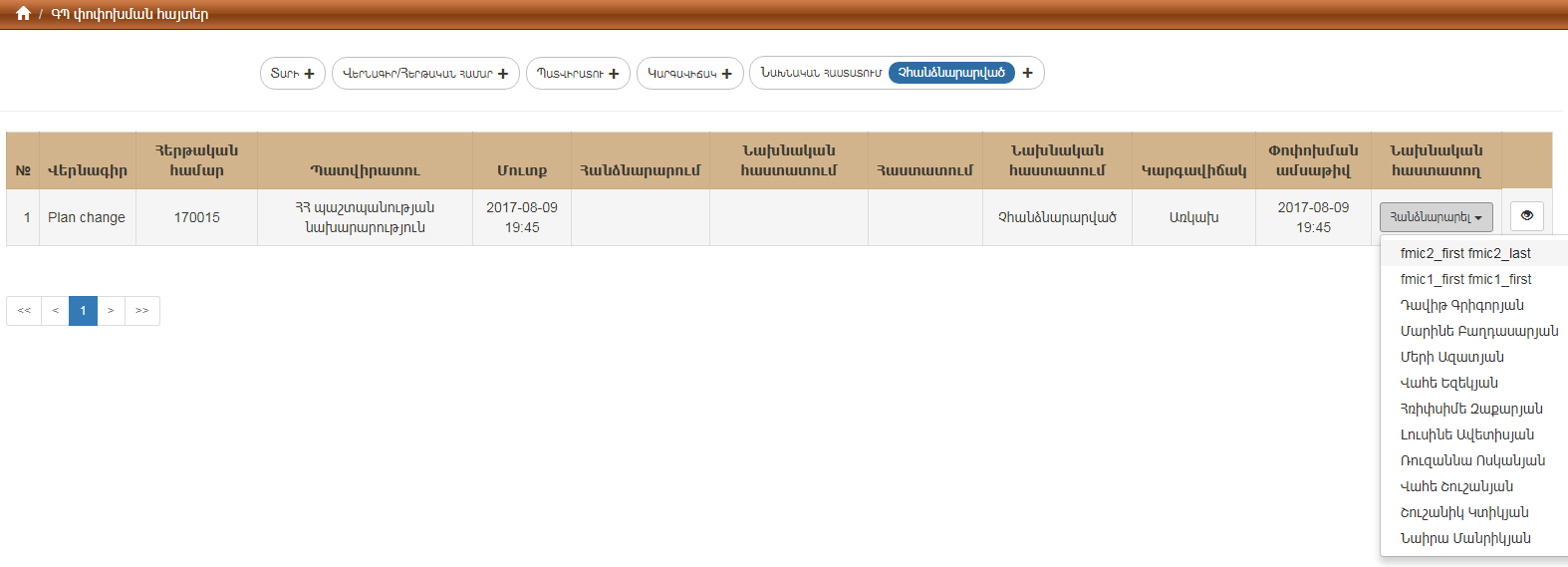 Նկար 46: Գնումների պլանի փոփոխման հայտերի հանձնարարում ՖՆ ԳԳՀԲ նախնական հաստատողինԳնումների պլանի փոփոխությունների/լրացումների հաստատում/մերժում (ՖՆ ԳԳՀԲ վերջնական հաստատող)Իրականացվում է ՀՀ ՖՆ-ի կողմից:
Գնումների պլանի ցանկացած փոփոխություն/լրացում ի վերջո հաստատվում կամ մերժվում է ՖՆ ԳԳՀԲ վերջնական հաստատողի կողմից: Գնումների պլանի փոփոխությունները հաստատելու/մերժելու համար անհրաժեշտ է՝Մուտք գործել համակարգ իբրև ՖՆ ԳԳՀԲ վերջնական հաստատող (տե՛ս Նկար 1. Մուտք համակարգ):Անցնել Առաջադրանքներ միջերես՝ սեղմելով առկա առաջադրանքների ծանուցման տողի վրա (  ) հրահանգը կամ Աշխատանքային տարածքից ընտրել և սեղմել Առաջադրանքներ հրահանգը:Առաջադրանքներ միջերեսից սեղմել ԳՊ փոփոխման հայտի հանձնարարում տողը և անցնել հանձնարարման ենթակա ԳՊ փոփոխման հայտերի էջ:Անհրաժեշտության դեպքում փոփոխությունները ըստ անվան, համարի, կարգավիճակի, պատվիրատուի, դիտարկման փուլի որելու համար լրացնել համապատասխան դաշտերը:Սեղմել անհրաժեշտ փոփոխության տողի վրա և անցնել տվյալ փոփոխության էջ:Անհրաժեշտ փոփոխության որոնումը հնարավոր է կատարել.ըստ փոփոխության վերնագրի/հերթական համարիըստ պատվիրատուիըստ փոփոխության կարգավիճակի՝ սեղմելով Կարգավիճակ դաշտի վրա և բացվող ցուցակից ընտրելով կարգավիճակըըստ դիտարկման փուլի՝ սեղմելով Դիտարկման փուլ դաշտի վրա և բացվող ցուցակից ընտրել դիտարկման փուլը7. Ծանոթանալ գնումների պլանի փոփոխության/լրացման մանրամասներին այնուհետևՍեղմել Հաստատել կոճակը, որի արդյունքում փոփոխման հայտը վերջնականապես հաստատվում է, տե՛ս Նկար 17. ԳՊ փոփոխման հայտի հաստատում/մերժում(ԳՊ հաստատող) ))Սեղմել Մերժել կոճակը, որի արդյունքում հայտը հետ է ուղարկվում ԳՊ վարողին՝ կատարելու անհրաժեշտ փոփոխությունները (տե՛ս Նկար 17. ԳՊ փոփոխման հայտի հաստատում/մերժում(ԳՊ հաստատող) )8. ԳՊ փոփոխման հայտը հաշվետվության տեսքով բեռնելու համար անհրաժեշտ է սեղմել Բեռնել հայտը կոճակըՊայմանագրի և կից համաձայնագրի հաստատում/մերժում (ՖՆ ԳԳՀԲ վերջնական հաստատող)Իրականացվում է ՀՀ ՖՆ-ի կողմից:
Ցանկացած կազմված պայմանագիր և կից համաձայնագիր հաստատվում կամ մերժում է ՖՆ ԳԳՀԲ վերջնական հաստատողը: Պայմանագիրը և կից համաձայնագիրը հաստատելու/մերժելու համար անհրաժեշտ է՝Մուտք գործել համակարգ իբրև ՖՆ ԳԳՀԲ վերջնական հաստատող (տե՛ս Նկար 1. Մուտք համակարգ):Անցնել Առաջադրանքներ միջերես՝ սեղմելով առկա առաջադրանքների ծանուցման տողի վրա (  ) հրահանգը կամ Աշխատանքային տարածքից ընտրել և սեղմել Առաջադրանքներ հրահանգը:Առաջադրանքներ միջերեսից սեղմել Պայմանագրի հաստատում և անցնել պայմանագրի էջ:Ընտրել անհրաժեշտ պայմանագիրը, ծանոթանալ պայմանագրի մանրամասների այնուհետև անցնել Հաստատում էջ:հաստատման դեպքում՝ կատարել համապատասխան նշում Նշումներ դաշտում և սեղմել Հաստատել կոճակը, որի արդյունքում պայմանագիրը վերջնականապես հաստատվում է,մերժման դեպքում՝ նշել մերժման պատճառը Նշումներ դաշտում և սեղմել Մերժել կոճակը, որի արդյունքում պայմանագիրը հետ է ուղարկվում ԳՀ-ին՝ կատարելու անհրաժեշտ փոփոխությունները:ՖՆ ԳԳՀԲ նախնական հաստատողԻրականացվում է ՀՀ ՖՆ-ի կողմից:
Գնումների պլանավորման գործառույթների մասով ՖՆ ԳԳՀԲ նախնական հաստատողը ստեղծվում է ՖՆ ԳԳՀԲ վերջնական հաստատողի կողմից և իրավասու է.վերանայել և հաստատել/մերժել գնումների պլանի փոփոխությունները/լրացումները,վերանայել և հաստատել/մերժել ստեղծված պայմանագրերը և կից համաձայնագրերը:Գնումների պլանի փոփոխման հայտերի հաստատում/մերժում (ՖՆ ԳԳՀԲ նախնական հաստատող)Իրականացվում է ՀՀ ՖՆ-ի կողմից:
Գնումների պլանի ցանկացած փոփոխություն/լրացում վերանայվում և հաստատվում կամ մերժվում է ՖՆ ԳԳՀԲ նախնական հաստատողի կողմից անմիջապես նրա նշանակումից հետո: Գնումների պլանի փոփոխությունները հաստատելու/մերժելու համար անհրաժեշտ է՝Մուտք գործել համակարգ իբրև ՖՆ ԳԳՀԲ նախնական հաստատող (տե՛ս Նկար 1. Մուտք համակարգ):Անցնել Առաջադրանքներ միջերես՝ սեղմելով առկա առաջադրանքների ծանուցման տողի վրա (  ) հրահանգը կամ Աշխատանքային տարածքից ընտրել և սեղմել Առաջադրանքներ հրահանգը:Առաջադրանքներ միջերեսից սեղմել ԳՊ փոփոխման հայտի հանձնարարում տողը և անցնել հանձնարարման ենթակա ԳՊ փոփոխման հայտերի էջ:Անհրաժեշտության դեպքում փոփոխությունները ըստ անվան, համարի, կարգավիճակի, պատվիրատուի, դիտարկման փուլի որելու համար լրացնել համապատասխան դաշտերը:Սեղմել անհրաժեշտ փոփոխության տողի վրա և անցնել տվյալ փոփոխության էջ:Անհրաժեշտ փոփոխության որոնումը հնարավոր է կատարել.ըստ փոփոխության վերնագրի/հերթական համարիըստ պատվիրատուիըստ փոփոխության կարգավիճակի՝ սեղմելով Կարգավիճակ դաշտի վրա և բացվող ցուցակից ընտրելով կարգավիճակըըստ դիտարկման փուլի՝ սեղմելով Դիտարկման փուլ դաշտի վրա և բացվող ցուցակից ընտրել դիտարկման փուլը7. Ծանոթանալ գնումների պլանի փոփոխության/լրացման մանրամասներին այնուհետևՍեղմել Հաստատել կոճակը, որի արդյունքում հայտը կուղարկվի հետագա հաստատման՝ ՖՆ ԳԳՀԲ վերջնական հաստատողին (տե՛ս Նկար 17. ԳՊ փոփոխման հայտի հաստատում/մերժում(ԳՊ հաստատող))Սեղմել Մերժել կոճակը, որի արդյունքում հայտը հետ է ուղարկվում ԳՊ վարողին՝ կատարելու անհրաժեշտ փոփոխությունները (տե՛ս Նկար 17. ԳՊ փոփոխման հայտի հաստատում/մերժում (ԳՊ հաստատող))8. ԳՊ փոփոխությունները/լրացումները հաշվետվության տեսքով բեռնելու համար անհրաժեշտ է սեղմել Բեռնել հայտը կոճակըՊայմանագրի և կից համաձայնագրի հաստատում/մերժում (ՖՆ ԳԳՀԲ նախնական հաստատող)Իրականացվում է ՀՀ ՖՆ-ի կողմից:
Ցանկացած կազմված պայմանագիր և կից համաձայնագիր հաստատվում կամ մերժվում է ՖՆ ԳԳՀԲ նախնական հաստատողի կողմից: Պայմանագիրը և կից հաշվետվությունը հաստատելու/մերժելու համար անհրաժեշտ է՝Մուտք գործել համակարգ իբրև ՖՆ ԳԳՀԲ նախնական հաստատող (տե՛ս Նկար 1. Մուտք համակարգ):Անցնել Առաջադրանքներ միջերես՝ սեղմելով առկա առաջադրանքների ծանուցման տողի վրա (  ) հրահանգը կամ Աշխատանքային տարածքից ընտրել և սեղմել Առաջադրանքներ հրահանգը:Առաջադրանքներ միջերեսից սեղմել Պայմանագրի հաստատում և անցնել պայմանագրի էջ:Ընտրել անհրաժեշտ պայմանագիրը, ծանոթանալ պայմանագրի մանրամասների այնուհետև անցնել Հաստատում էջ:հաստատման դեպքում՝ կատարել համապատասխան նշում Նշումներ դաշտում և սեղմել Հաստատել կոճակը, որի արդյունքում պայմանագիրը ուղարկվում է հետագա հաստատման ՖՆ ԳԳՀԲ վերջանական հաստատողին,մերժման դեպքում՝ նշել մերժման պատճառը Նշումներ դաշտում և սեղմել Մերժել կոճակը, որի արդյունքում պայմանագիրը ուղարկվում է հետագա հաստատման ՖՆ ԳԳՀԲ վերջանական հաստատողին:ՀաշվետվություններԳՊՊԿ համակարգը հնարավորություն է ընձեռում դիտել գրաֆիկական հաշվետվություններ, կատարել տվյալների որոնում ըստ գնումների պլանի կամ պայմանագրերի ինչպես նաև ձևավորել մանրամասն հաշվետվություններ՝ համակարգում առկա ձևանմուշների հիման վրա:Գրաֆիկական հաշվետվությունների դիտումԳրաֆիկական հաշվետվությունները հասանելի են յուրաքանչյուրի համար և ամեն 10 րոպե մեկ ավտոմատ թարմացվում են: Գրաֆիկական հաշվետվությունները դիտելու համար անհրաժեշտ է.Մուտք գործել ԳՊՊԿ վեբ կայք և գլխավոր էջում ծանոթանալ առկա գրաֆիկական հաշվետվություններին (տե՛ս Նկար 46. Գրաֆիկական հաշվետվություններ):Մուտքագրել պատվիրատուի անվանումը կամ ապրանքի գնման տարին և սեղմել Որոնել կոճակը: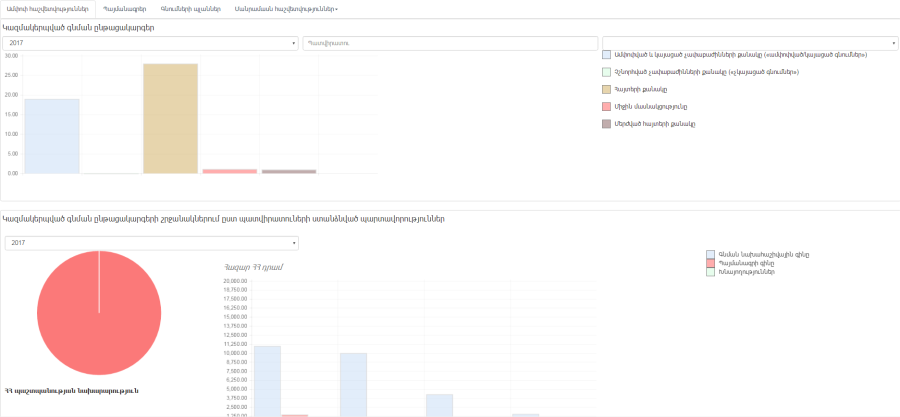 Նկար 46: Գրաֆիկական հաշվետվություններՏվյալների որոնումԳՊՊԿ համակարգում տվյալների որոնումը հասանելի է յուրաքանչյուրի համար: Տվյալների որոնում կարելի է կատարել ըստ պայմանագրերի կամ ըստ գնումների պլանների, որի համար անհրաժեշտ է.Հաշվետվություններ միջերեսից սեղմել Պայմանագրեր (տե՛ս Նկար 47. Որոնում ըստ պայմանագրերի) կամ Գնումների պլաններ (տե՛ս Նկար 48. Որոնում ըստ գնումների պլանի):Մուտքագրել որոնման պարամետրը(երը) և սեղմել Որոնել կոճակը և որոնման արդյունքները կհայտնվեն պատուհանի ստորին մասում: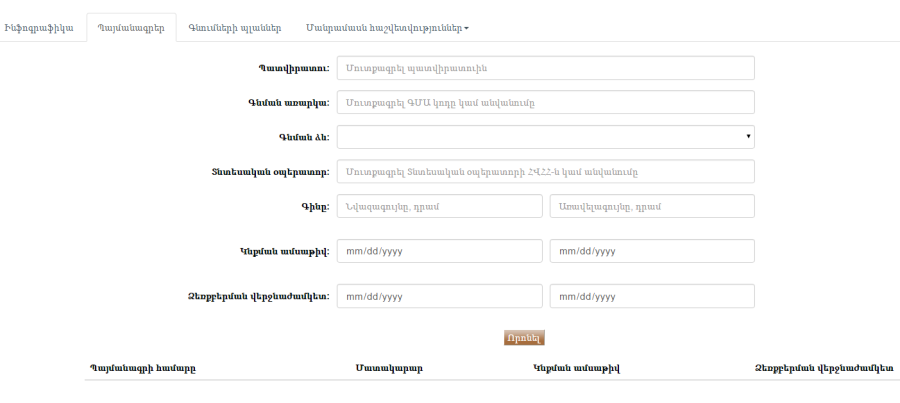 Նկար 47: Որոնում ըստ պայմանագրերի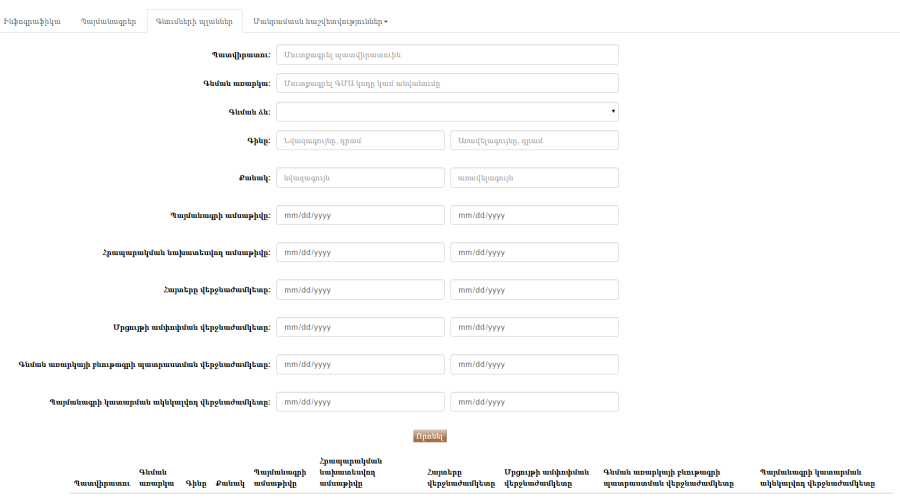 Նկար 48: Որոնում ըստ գնումների պլանիՄանրամասն հաշվետվությունների կազմումՄանրամասն հաշվետվությունները հասանելի են յուրաքանչյուրի համար: Մանրամասն հաշվետվություններ կարելի է կազմել և ներբեռնել ըստ համակարգում հասանելի ձևանմուշների, որի համար անհրաժեշտ է.Հաշվետվություններ միջերեսից սեղմել Մանրամասն հաշվետվություններ բացված ցանկից ընտրել համապատասխան ձևանմուշը (տե՛ս Նկար 49. Մանրամասն հաշվետվություններ):Նշել հաշվետվության մեջ արտացոլվող անհրաժեշտ պարամետրը(երը) և սեղմել Որոնում կոճակը, և գեներացված հաշվետվությունը կհայտնվի պատուհանի ստորին մասում (տե՛ս Նկար 50. Գեներացված հաշվետվություն):Անհրաժեշտության դեպքում կարելի է վերադասավորել հաշվետվության յուրաքանչյուր պարամետրը ըստ նվազեցման/աճման կամ այբենական կարգով՝ սեղմելով  պատկերանշանները (տե՛ս Նկար 50. Գեներացված հաշվետվություն):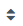 Սեղմել Բեռնել կոճակը կազմած հաշվետվությունը ներբեռնելու համար: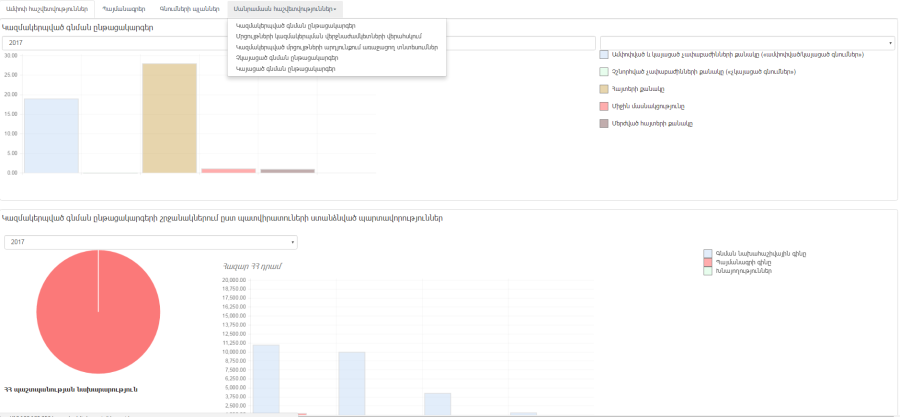 Նկար 49: Մանրամասն հաշվետվություններ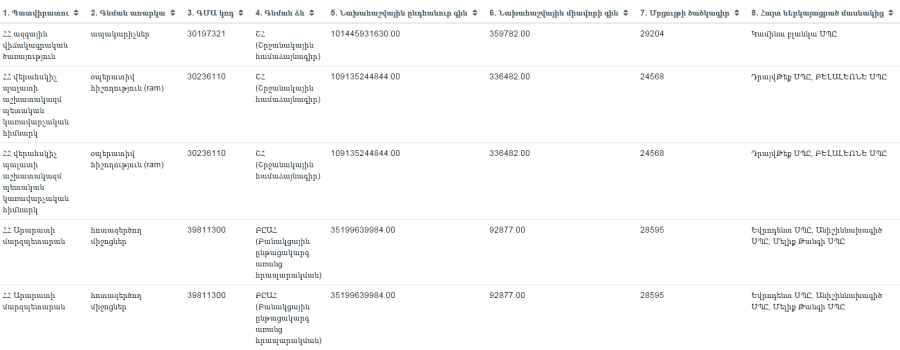 Նկար 50: Գեներացված հաշվետվությունՀապավումՆշանակությունԲՄբաց մրցույթՀԲՄհրատապ բաց մրցույթՓՆՄփակ նպատակային մրցույթԵՄերկփուլ մրցույթԷԱՃէլեկտրոնային աճուրդԳՀգնանշման հարցումԳԱԿԳնումների աջակցման կենտրոնԳՀԳնումների համակարգողԳՄԱգնումների միասնական անվանացանկԳՊգնումների պլանՀԱհամակարգի ադմինիստրատորՄԵմրցակցային երկխոսությունՄԱմեկ անձՊԱպատվիրատուի ադմինիստրատորՊՍպատասխանատու ստորաբաժանումՖՆ ԳԳՀԲՊետական ներքին ֆինանսական հսկողության և պետական գնումների մեթոդաբանության վարչության՝ Գնման գործարքների հաշվառման բաժինPPCMPROCUREMENT PLANNING AND CONTRACT MANAGEMENT, ԳՆՈՒՄՆԵՐԻ ՊԼԱՆԱՎՈՐՈՒՄ և ՊԱՅՄԱՆԱԳՐԵՐԻ ԿԱՌԱՎԱՐՈՒՄ